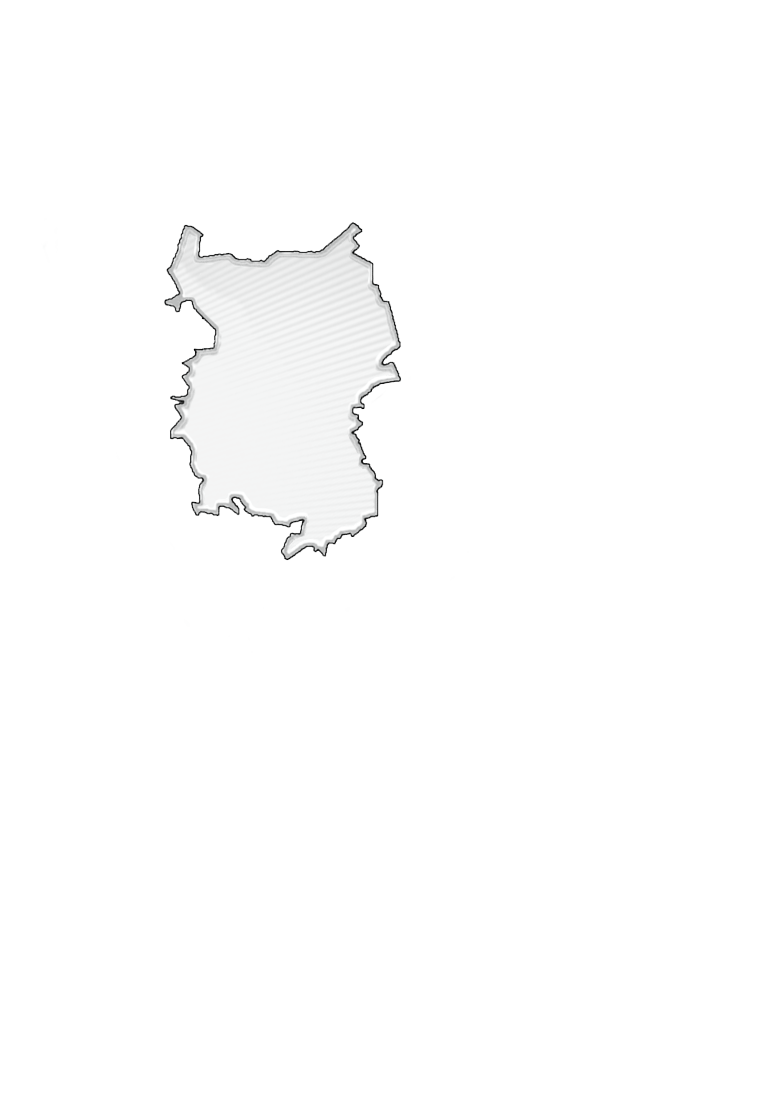 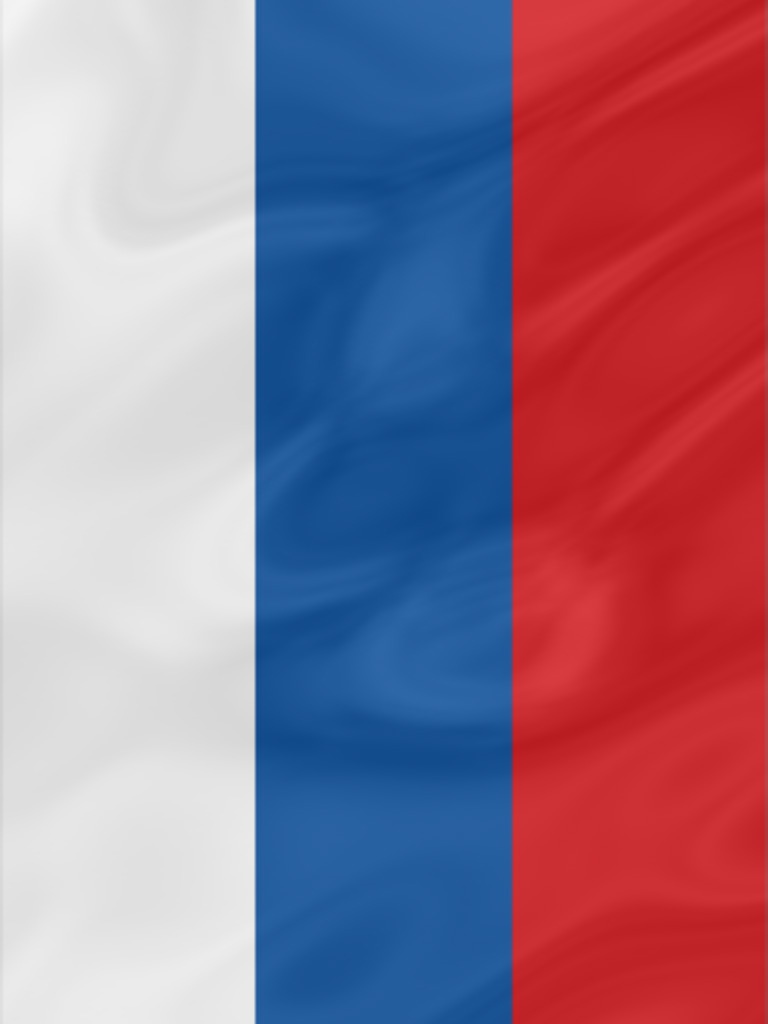 Подготовка издания осуществлялась специалистами Территориального органа Федеральной службы государственной статистики по Омской области.Социально-экономическое положение Омской области за январь – апрель 2022 года: Докл. / Омскстат. - Омск, 2022. – 71 с.В докладе представлена официальная статистическая информация о социально-экономическом положении Омской области в январе-апреле 2022 года.Материалы доклада освещают положение основных видов экономической деятельности. Публикуются официальные статистические данные по производству товаров и услуг, строительству, сельскому хозяйству, оптовому и потребительскому рынкам, ценам, финансам, рынку труда, уровню жизни населения, демографической ситуации и другим показателям. Данные по отдельным показателям, по сравнению с опубликованными ранее, уточнены, по ряду показателей являются предварительными.Значения данных, обозначенные «…», по отдельным показателям в разделе «Финансы» не публикуются в целях обеспечения конфиденциальности первичных статистических данных, полученных от организаций, в соответствии с Федеральным законом от 29.11.2007 № 282-ФЗ «Об официальном статистическом учете и системе государственной статистики в Российской Федерации» (п.5 ст.4; ч.1 ст.9).СОКРАЩЕНИЯУсловные обозначения:	-	явление отсутствует;	...	данных не имеется;	0,0	небольшая величина.В отдельных случаях незначительные расхождения итогов от суммы
слагаемых объясняются округлением данных.С О Д Е Р Ж А Н И ЕI. ОСНОВНЫЕ ЭКОНОМИЧЕСКИЕ И СОЦИАЛЬНЫЕ ПОКАЗАТЕЛИ   ОМСКОЙ ОБЛАСТИ	4II. ЭКОНОМИЧЕСКАЯ СИТУАЦИЯ В ОМСКОЙ ОБЛАСТИ	61. Производство товаров и услуг	61.1. Промышленное производство	61.2. Сельское хозяйство	91.3. Строительство	111.4. Транспорт	132. Рынки товаров и услуг	142.1. Розничная торговля	142.2. Рестораны, кафе, бары	162.3. Рынок платных услуг населению	172.4. Оптовая торговля	183. Институциональные преобразования	203.1. Характеристика хозяйствующих субъектов	203.2. Демография организаций	304. Инвестиции в нефинансовые активы 	335. Цены	335.1. Потребительские цены	345.2. Цены производителей	376. Финансы	416.1. Просроченная кредиторская задолженность организаций	41III. СОЦИАЛЬНАЯ СФЕРА	431. Уровень жизни населения	432. Занятость и безработица	523. Заболеваемость	54IV. ДЕМОГРАФИЯ	55Методологический комментарий	57I. ОСНОВНЫЕ ЭКОНОМИЧЕСКИЕ И СОЦИАЛЬНЫЕ ПОКАЗАТЕЛИ ОМСКОЙ ОБЛАСТИ
ПродолжениеII. ЭКОНОМИЧЕСКАЯ СИТУАЦИЯ В ОМСКОЙ ОБЛАСТИ1. Производство товаров и услуг1.1. Промышленное производствоИндекс промышленного производства1) в апреле 2022 года по сравнению с соответствующим периодом 2021 года составлял 108,7 процента, в январе-апреле 2022 года – 106,2 процента.Индекс промышленного производстваИндексы производства по видам экономической деятельностиОбъем отгруженных товаров собственного производства, 
выполненных работ и услуг собственными силами
по видам экономической деятельности
(в действующих ценах)1.2. Сельское хозяйствоПроизводство продукции сельского хозяйстваОбъем производства продукции сельского хозяйства всех сельхозпроизводителей (сельскохозяйственные организации, крестьянские (фермерские) хозяйства1), хозяйства населения) в январе-марте 2022 года в действующих ценах, по предварительной оценке, составлял 12670,7 млн рублей, или 104,5 процента к январю-марту 2021 года.Животноводство Поголовье крупного рогатого скота в сельскохозяйственных организациях на конец апреля 2022 года, по расчетам, составляло 160,8 тыс. голов 
(на 5,9% меньше по сравнению с соответствующей датой предыдущего года), из него коров – 64,1 тыс. голов (на 4,5% меньше), свиней – 245,4 тыс. голов 
(на 1,8% меньше), птицы – 5597,3 тыс. голов (на 23,4% больше).Динамика поголовья скота и птицы 
в сельскохозяйственных организациях в 2022 годуПроизводство скота и птицы на убой (в живом весе) и яиц по сравнению с январем-апрелем 2021 года, по расчетам, увеличилось на 4,2 процента и 
в 2,3 раза соответственно. Производство молока сократилось на 4,4 процента. Производство основных видов продукции животноводства
в сельскохозяйственных организацияхНадой молока на одну корову в сельскохозяйственных организациях (без субъектов малого предпринимательства) в январе-апреле 2022 года составлял 1787 килограммов (в январе-апреле 2021 г. – 1757 кг.), средняя яйценоскость одной курицы-несушки – 108 штук яиц (в январе-апреле 2021 г. – 94 шт.).По сравнению с соответствующим периодом предыдущего года в структуре производства скота и птицы на убой (в живом весе) в сельскохозяйственных организациях отмечалось увеличение удельного веса производства мяса птицы при снижении доли производства мяса крупного рогатого скота и свиней.Производство основных видов скота и птицы на убой 
(в живом весе) в сельскохозяйственных организацияхВ сельскохозяйственных организациях (без субъектов малого предпринимательства) обеспеченность скота кормами на конец апреля 2022 года в расчете на 1 условную голову скота по сравнению с соответствующей датой предыдущего года была выше на 2,8 процента.			Наличие кормов в сельскохозяйственных организациях 
(без субъектов малого предпринимательства)1.3. СтроительствоСтроительная деятельность. Объем работ, выполненных по виду экономической деятельности «Строительство» 1), в апреле 2022 года составлял 
9139,9 млн рублей или 111,7 процента 2)  к соответствующему периоду предыдущего года, в январе-апреле 2022 года – 30438,6 млн рублей или 106,3 процента.Динамика объема работ, выполненных по виду 
экономической деятельности «Строительство» 1)1) Включая объем работ, не наблюдаемых прямыми статистическими методами.2) В сопоставимых ценах.Жилищное строительство. Организациями всех форм собственности и индивидуальными застройщиками в январе-апреле 2022 года введено в действие 2867 квартир общей площадью 262,0 тыс. кв. метров. Индивидуальными застройщиками введено в действие 1213 квартир общей площадью 176,1 тыс. кв. метров. 
Динамика ввода в действие  
общей площади жилых домов  1)1)  С учетом жилых домов, построенных населением на земельных участках, предназначенных для ведения садоводства.1.4. Транспорт
Динамика пассажирооборота автомобильного транспорта 1)
1) Без заказных автобусов, включая маршрутные такси.2) Данные изменены за счет уточнения организациями ранее предоставленной информации.2. Рынки товаров и услуг 2.1. Розничная торговля 1)Оборот розничной торговли в апреле 2022 года составлял 34895,0 млн рублей, что в сопоставимых ценах соответствует 97,8 процента к соответствующему периоду 2021 года, в январе-апреле 2022 года – 139747,4 млн рублей, или 105,7 процента.Оборот розничной торговли в январе-апреле 2022 года на 98,7 процента формировался торгующими организациями и индивидуальными предпринимателями, осуществляющими деятельность вне рынка, доля розничных рынков и ярмарок соответствовала 1,3 процента (в январе-апреле 2021 года – 98,6% и 1,4% соответственно).Оборот розничной торговли торгующих организаций 
и продажа товаров на розничных рынках и ярмаркахВ январе-апреле 2022 года в структуре оборота розничной торговли удельный вес пищевых продуктов, включая напитки, и табачных изделий составлял 48,4 процента, непродовольственных товаров – 51,6 процента (в январе-апреле 2021 года – 47,7% и 52,3% соответственно).Динамика оборота розничной торговли 
пищевыми продуктами, включая напитки, и табачными изделиями и непродовольственными товарами2.2. Рестораны, кафе, бары Оборот общественного питания в апреле 2022 года составлял 
1859,8 млн рублей, что в сопоставимых ценах на 14,4 процента больше, чем 
в апреле 2021 года и на 0,8 процента больше, чем в марте 2022 года, в январе-апреле 2022 года – 7042,7 млн рублей (на 20,6 % больше).Динамика оборота общественного питания2.3. Рынок платных услуг населению 1)Объем платных услуг, оказанных населению Омской области в январе-апреле 2022 года, по оперативным данным составлял 39,8 млрд. рублей, что на 5,6 процента больше, чем в январе-апреле 2021 года. Динамика объема платных услуг 2.4. Оптовая торговля 1)Оборот оптовой торговли в январе-апреле 2022 года составлял 
254355,1 млн рублей, или 113,4 процента к январю-апрелю 2021 года. На долю субъектов малого предпринимательства приходилось 42,9 процента оборота оптовой торговли.Динамика оборота оптовой торговлиПродолжениеОборот оптовой торговли в январе-апреле 2022 года на 71,9 процента формировался организациями оптовой торговли, оборот которых составлял 182907,6 млн рублей, или 105,2 процента к январю-апрелю 2021 года. 3. Институциональные преобразования3.1. Характеристика хозяйствующих субъектовУчет юридических лиц в составе Статистического регистра Росстата осуществляется органами государственной статистики по сведениям, 
предоставляемым в соответствии с постановлением Правительства Российской Федерации от 22.12.2011 № 1092 ФНС России из Единого государственного 
реестра юридических лиц (ЕГРЮЛ). Сведения предоставляются в течение 
5 рабочих дней с момента их внесения в ЕГРЮЛ.Распределение организаций, учтенных в составе 
Статистического регистра Росстата, 
по видам экономической деятельности
на 1 апреля 2022 годаРаспределение организаций, учтенных в составе 
Статистического регистра Росстата, 
по организационно-правовым формам
на 1 апреля 2022 годаРаспределение организаций, учтенных в составе 
Статистического регистра Росстата,
по видам экономической деятельности и формам собственности
на 1 апреля 2022 года                                                                            ПродолжениеУчет индивидуальных предпринимателей в составе Статистического 
регистра Росстата осуществляется органами государственной статистики по сведениям, предоставляемым в соответствии с постановлением Правительства Российской Федерации от 22.12.2011 № 1092 ФНС России из Единого 
государственного реестра индивидуальных предпринимателей (ЕГРИП). 
Сведения предоставляются в течение 5 рабочих дней с момента их внесения 
в ЕГРИП. Распределение индивидуальных предпринимателей, 
учтенных в составе Статистического регистра Росстата, 
по видам экономической деятельности
на 1 апреля 2022 года3.2. Демография организацийВ апреле 2022 года в Статистический регистр Росстата по Омской 
области поставлено на учет1) 277 организаций, количество снятых с учета2) 
организаций составило 209 единиц. Демография организаций, учтенных в составе Статистического 
регистра Росстата, по видам экономической деятельностиДемография организаций, учтенных в составе 
Статистического регистра Росстата, 
по формам собственности4. Инвестиции в нефинансовые активыДинамика инвестиций в основной капитал 1)   5. ЦеныИндексы цен и тарифов5.1. Потребительские ценыИндекс потребительских цен на товары и услуги в Омской области 
в апреле 2022 года по сравнению с предыдущим месяцем составил 100,9 процента, в том числе на продовольственные товары – 103,1 процента, непродовольственные товары – 98,3 процента, услуги – 101,0 процента.Индексы потребительских цен и тарифов на товары и услугиБазовый индекс потребительских цен (БИПЦ), исключающий изменения цен на отдельные товары, подверженные влиянию факторов, которые носят административный, а также сезонный характер, в апреле 2022 года составил 101,3 процента, с начала года – 112,6 процента (в апреле 2021 г. – 100,8%, 
с начала года – 102,7%).Стоимость фиксированного набора потребительских товаров и услуг для межрегиональных сопоставлений покупательной способности населения по Омской области в апреле 2022 года составила 17780,78 рубля и по сравнению с предыдущим месяцем повысилась на 1,0 процента, с начала года – на 7,4 процента (в апреле 2021 г. – повысилась на 1,0%, с начала года – на 3,1%). Средний уровень цен на продовольственные товары в апреле 2022 года повысился на 3,1 процента, с начала года – на 14,4 процента (в апреле 2021 г. – повысился на 1,5%, с начала года – на 4,4%).Максимальное изменение ценна отдельные продовольственные товары
в апреле 2022 годаСтоимость условного (минимального) набора продуктов питания 
по Омской области в конце апреля 2022 года составила 5689,04 рубля и по сравнению с предыдущим месяцем повысилась на 4,1 процента, с начала года – на 17,8 процента (в апреле 2021 г. – повысилась на 3,4%, с начала года – на 10,7%).Цены на непродовольственные товары в апреле 2022 года снизились на 1,7 процента, с начала года – повысились на 9,8 процента (в апреле 2021 г. – повысились на 0,7%, с начала года – на 2,8%).Максимальное изменение ценна отдельные непродовольственные товары
в апреле 2022 годаПродолжениеЦены и тарифы на услуги в апреле 2022 года в среднем повысились 
на 1,0 процента, с начала года – на 10,4 процента (в апреле 2021 г. – повысились на 0,9%, с начала года – на 1,7%).Максимальное изменение цен (тарифов) 
на отдельные услуги
в апреле 2022 годаСредние тарифы на жилищные и коммунальные услуги(включая аренду квартир)
в апреле 2022 года5.2. Цены производителейИндекс цен производителей промышленных товаров в апреле 2022 года относительно предыдущего месяца составил 91,3 процента, в том числе индекс цен на продукцию добычи полезных ископаемых – 121,3 процента, обрабатывающих производств – 90,8 процента, обеспечение электрической энергией, газом и паром; кондиционирование воздуха – 98,9 процента, водоснабжение; водоотведение, организация сбора и утилизации отходов, деятельность по ликвидации загрязнений – 100,0 процента.Изменение цен производителей промышленных товаровИндексы цен производителей промышленных товаров
по видам экономической деятельностиПродолжениеИндекс тарифов на грузовые перевозки в среднем по всем видам транспорта в апреле 2022 года по сравнению с предыдущим месяцем составил 
100,2 процента.Индексы тарифов на грузовые перевозки по видам транспорта6. Финансы6.1. Просроченная кредиторская задолженность организаций 1)Кредиторская задолженность на конец марта 2022 года составляла 218763,9 млн рублей, из нее на просроченную приходилось 2,9 процента 
(на конец марта 2021 г. – 1,9 %, на конец февраля 2022 г. – 2,4 %).Просроченная кредиторская задолженность
по видам экономической деятельности
на конец марта 2022 годаIII. СОЦИАЛЬНАЯ СФЕРА1. Уровень жизни населенияПо предварительным данным, в I квартале 2022 года объем денежных доходов населения сложился в размере 151,8 млрд. рублей, увеличившись на 10,2 процента по сравнению с I кварталом 2021 года.Денежные расходы населения составляли 166,9 млрд. рублей и увеличились на 19,3 процента по сравнению с соответствующим периодом предыдущего года. Население израсходовало на покупку товаров и оплату услуг 
147,3 млрд. рублей, что на 21,3 процента больше, чем в I квартале 2021 года. Сбережения населения уменьшились на 15,1 млрд. рублей.Основные показатели, характеризующие уровень жизни населения1) Данные за 2021 год предварительно утверждены, с учетом корректировки оборота 
розничной торговли и оборота общественного питания.2) Предварительные данные утверждены Росстатом.ПродолжениеРеальные денежные доходы, по предварительной оценке, в I квартале 2022 года по сравнению с соответствующим периодом предыдущего года уменьшились на 2,9 процента. Реальные располагаемые денежные доходы (доходы за вычетом обязательных платежей, скорректированные на индекс потребительских цен), по предварительной оценке, в I квартале 2022 года по сравнению с соответствующим периодом предыдущего года снизились на 2,4 процента.Динамика денежных доходов населения Заработная плата. Среднемесячная номинальная заработная плата, начисленная работникам за январь-март 2022 года, составляла 41649,9 рубля и по сравнению с соответствующим периодом 2021 года увеличилась 
на 10,5 процента. Динамика среднемесячной номинальной и реальной 
начисленной заработной платыПродолжениеСредняя номинальная начисленная заработная плата 
по видам экономической деятельностиПросроченная задолженность по заработной плате в организациях 
(без субъектов малого предпринимательства) наблюдаемых видов экономической деятельности на 1 мая 2022 года составляла 10,4 млн рублей, и уменьшилась по сравнению с 1 мая 2021 года на 2,1 млн рублей (на 16,7 %), по сравнению с 1 апреля 2022 года - на 0,6 млн рублей (на 5,2%). Динамика просроченной задолженности по заработной плате 1)
на 1 число месяца1) Наблюдению подлежат организации (кроме субъектов малого предпринимательства), осуществляющие виды экономической деятельности: растениеводство, животноводство, охота и предоставление соответствующих услуг в этих областях; лесозаготовки; рыболовство, рыбоводство; добыча полезных ископаемых; обрабатывающие производства; обеспечение электрической энергией, газом и паром; кондиционирование воздуха; водоснабжение; водоотведение, организация сбора и утилизации отходов, ликвидация загрязнений; строительство; деятельность сухопутного, трубопроводного, водного, воздушного и космического транспорта; складское хозяйство и вспомогательная транспортная деятельность; производство кинофильмов, видеофильмов и телевизионных программ; деятельность в области телевизионного и радиовещания; деятельность в области информационных услуг прочая; управление недвижимым имуществом за вознаграждение или на договорной основе; научные исследования и разработки; образование; деятельность в области здравоохранения и социальных услуг; деятельность творческая, в области искусства и организации развлечений; деятельность библиотек, архивов, музеев, прочих объектов культуры; деятельность в области отдыха и развлечений.Из общей суммы просроченной задолженности по заработной плате 6,0 млн рублей (57,8 %) приходилось на задолженность, образовавшуюся в 2022 году; 2,0 млн рублей (19,1 %) - в 2021 году; 2,4 млн рублей (23,1 %) – 
в 2020 году и ранее. Просроченная задолженность по заработной плате 
по видам экономической деятельности 
на 1 мая 2022 года2. Занятость и безработица Численность рабочей силы (по данным выборочного обследования рабочей силы среди населения в возрасте 15 лет и старше) в среднем за февраль-апрель 2022 года составляла 998,3 тыс. человек. В составе рабочей силы 
932,1 тыс. человек были заняты экономической деятельностью и 66,2 тыс. человек не имели занятия, но активно его искали (в соответствии с методологией Международной Организации Труда классифицировались как безработные). Численность занятого населения в феврале-апреле 2022 года увеличилась по сравнению с соответствующим периодом прошлого года на 12,8 тыс. человек (на 1,4%), численность безработных уменьшилась на 10,8 тыс. человек 
(на 14,1%). Уровень занятости населения соответствовал 60,2 процента, уровень безработицы – 6,6 процента.Динамика численности рабочей силы 1) 
(в возрасте 15 лет и старше)Число замещенных рабочих мест работниками списочного состава, совместителями и лицами, выполнявшими работы по договорам гражданско-правового характера, в организациях (без субъектов малого предпринимательства), средняя численность работников которых превышала 15 человек, в марте 2022 года составляло 401,0 тыс. человек. Число замещенных рабочих мест в организацияхБезработица (по данным Министерства труда и социального развития Омской области). Численность незанятых трудовой деятельностью граждан, состоявших на регистрационном учете в государственных учреждениях службы занятости населения, к концу апреля 2022 года составляла 18,0 тыс. человек, из них статус безработного имели 12,4 тыс. человек.Динамика численности незанятых трудовой деятельностью граждан, состоявших на учете в государственных учреждениях службы занятости населения 3. ЗаболеваемостьЗаболеваемость населения
отдельными инфекционными заболеваниями 1)(по данным Территориального управления
Роспотребнадзора по Омской области) (зарегистрировано заболеваний)IV. ДЕМОГРАФИЯВ январе-марте 2022 года демографическая ситуация в области характеризовалась следующими данными: Показатели естественного движения населения
в январе-мартеВ январе-марте 2022 года миграционная ситуация в области характеризовалась следующими данными: Общие итоги миграциив январе-мартеПоказатели международной миграциив январе-мартеМетодологический комментарийИндекс производства – относительный показатель, характеризующий изменение масштабов производства в сравниваемых периодах. Различают индивидуальные и сводные индексы производства. Индивидуальные индексы отражают изменение выпуска одного продукта и исчисляются как отношение объемов производства данного вида продукта в натурально-вещественном выражении в сравниваемых периодах. Сводный индекс производства характеризует совокупные изменения  производства всех видов продукции и отражает изменение создаваемой в процессе производства стоимости в результате изменения только физического объема производимой продукции. Для исчисления сводного индекса производства индивидуальные индексы по конкретным видам продукции поэтапно агрегируются в индексы по видам деятельности, подгруппам, группам, подклассам, классам, подразделам и разделам ОКВЭД. Индекс промышленного производства – агрегированный индекс производства по видам экономической деятельности «Добыча полезных ископаемых», «Обрабатывающие производства», «Обеспечение электрической энергией, газом и паром; кондиционирование воздуха», «Водоснабжение; водоотведение, организация сбора и утилизации отходов, деятельность по ликвидации загрязнений».По категории «сельскохозяйственные организации» показаны данные по хозяйственным товариществам, обществам и партнерствам, производственным кооперативам, унитарным предприятиям, подсобным хозяйствам несельскохозяйственных организаций и учреждений.К хозяйствам населения относятся личные подсобные и другие индивидуальные хозяйства граждан в сельских и городских поселениях, а также хозяйства граждан, имеющих земельные участки в садоводческих, огороднических и других некоммерческих товариществах граждан.Личные подсобные хозяйства – форма непредпринимательской деятельности по производству и переработке сельскохозяйственной продукции, осуществляемой личным трудом гражданина и членов его семьи в целях удовлетворения личных потребностей на земельном участке, предоставленном или приобретенном для ведения личного подсобного хозяйства. Землепользование хозяйств может состоять из приусадебных и полевых участков.Садоводческие и огороднические некоммерческие товарищества – некоммерческие организации, создаваемые гражданами для ведения садоводства и огородничества в соответствии с Гражданским кодексом Российской Федерации. Другие некоммерческие товарищества – объединения граждан с правовой организационной формой, отличной от садоводческих или огороднических товариществ.Крестьянское (фермерское) хозяйство – объединение граждан, связанных родством и (или) свойством, имеющих в общей собственности имущество и совместно осуществляющих производственную и иную хозяйственную деятельность (производство, переработку, хранение, транспортировку и реализацию сельскохозяйственной продукции), основанную на их личном участии. Индивидуальный предприниматель по сельскохозяйственной деятельности – гражданин (физическое лицо), занимающийся предпринимательской деятельностью без образования юридического лица с момента его государственной регистрации в соответствии с Гражданским кодексом Российской Федерации и заявивший в Свидетельстве о государственной регистрации виды деятельности, отнесенные согласно Общероссийскому классификатору видов экономической деятельности (ОКВЭД2) к сельскому хозяйству. Продукция сельского хозяйства представляет собой сумму данных об объеме продукции растениеводства и животноводства, произведенную всеми сельскохозяйственными производителями (сельскохозяйственные организации, крестьянские (фермерские) хозяйства и индивидуальные предприниматели, хозяйства населения), в стоимостной оценке по фактически действовавшим ценам.Продукция растениеводства включает стоимость сырых продуктов, полученных от урожая отчетного года – зерновых (включая рис), зернобобовых культур и семян масличных культур, овощей и культур бахчевых, корнеплодных и клубнеплодных культур, грибов и трюфелей, табака необработанного, культур волокнистых прядильных, соломы и кормовых культур, цветов срезанных и бутонов цветочных, семян цветочных культур, семян и другого семенного материала кормовых корнеплодов, семян однолетних и многолетних трав, многолетних культур прочих, а также изменение стоимости незавершенного производства в растениеводстве от начала к концу года (посадка и выращивание до плодоношения сельскохозяйственных культур и многолетних насаждений).Продукция животноводства включает стоимость сырых продуктов, полученных в результате выращивания и хозяйственного использования сельскохозяйственных животных и птицы (молока, шерсти, яиц и др.), стоимость выращивания (приплода, прироста, привеса) скота и птицы в отчетном году, стоимость продукции пчеловодства. Индекс производства продукции сельского хозяйства – относительный показатель, характеризующий изменение объема производства сельскохозяйственной продукции в сравниваемых периодах. Представляет собой агрегированный индекс производства продукции растениеводства и животноводства. Для исчисления индекса производства продукции сельского хозяйства к соответствующему периоду предыдущего года используется показатель ее объема в сопоставимых ценах предыдущего года.Данные о поголовье скота, производстве и реализации основных сельскохозяйственных продуктов по всем сельхозпроизводителям определяются: по сельскохозяйственным организациям – на основании сведений форм федерального статистического наблюдения (по субъектам малого предпринимательства – с применением выборочного метода наблюдения); по хозяйствам населения, крестьянским (фермерским) хозяйствам и индивидуальным предпринимателям – по материалам выборочных обследований.Поголовье скота и птицы включает поголовье всех возрастных групп соответствующего вида сельскохозяйственных животных.Производство скота и птицы на убой (в живом весе) включает проданные сельхозпроизводителями скот и птицу для забоя на мясо, а также забитые в сельскохозяйственных организациях, крестьянских (фермерских) хозяйствах, у индивидуальных предпринимателей и в хозяйствах населения. Производство молока характеризуется фактически надоенным сырым коровьим, козьим и кобыльим молоком, независимо от того, было ли оно реализовано или потреблено в хозяйстве на выпойку молодняка. Молоко, высосанное молодняком при подсосном его содержании, в продукцию не включается и не учитывается при определении средних удоев.При расчете среднего годового надоя молока на одну корову производство молока, полученного от коров молочного стада, делится на их среднее поголовье.Производство яиц включает их сбор от всех видов сельскохозяйственной птицы, в том числе и яйца, пошедшие на воспроизводство птицы (инкубация и др.).Объем выполненных работ по виду деятельности «Строительство» - это работы, выполненные организациями собственными силами по виду деятельности «Строительство» на основании договоров и (или) контрактов, заключаемых с заказчиками. В стоимость этих работ включаются работы по строительству новых объектов, капитальному и текущему ремонту, реконструкции, модернизации жилых и нежилых зданий и инженерных сооружений. Данные приводятся с учетом объемов, выполненных субъектами малого предпринимательства, организациями министерств и ведомств, имеющих воинские подразделения, и объемов скрытой и неформальной деятельности в строительстве.Общая площадь жилых домов состоит из жилой площади и площади подсобных (вспомогательных) помещений в квартирных домах и общежитиях постоянного типа, в домах для инвалидов и престарелых, спальных помещений детских домов и школ-интернатов. К площадям подсобных (вспомогательных) помещений квартир относится площадь кухонь, внутриквартирных коридоров, ванных, душевых, туалетов, кладовых, встроенных шкафов, а также отапливаемых и пригодных для проживания мансард, мезонинов, веранд и террас. В общежитиях к подсобным (вспомогательным) помещениям также относятся помещения культурно-бытового назначения и медицинского обслуживания. Площадь лоджий, балконов, холодных веранд, террас, кладовых включается в общую площадь с установленными понижающими коэффициентами.В данные об общем числе построенных квартир включены квартиры в жилых домах квартирного и гостиничного типа и общежитиях, построенных в городских поселениях и сельской местности организациями всех форм собственности и индивидуальными застройщиками. Пассажирооборот автомобильного транспорта – объем работы автомобильного транспорта по перевозкам пассажиров. Единицей измерения является пассажиро-километр. Определяется суммированием произведений количества пассажиров по каждой позиции перевозки на расстояние перевозки. Оборот розничной торговли - выручка от продажи товаров населению для личного потребления или использования в домашнем хозяйстве за наличный расчет или оплаченных по кредитным карточкам, расчетным чекам банков, по перечислениям со счетов вкладчиков, по поручению физического лица без открытия счета, посредством платежных карт (электронных денег).Стоимость товаров, проданных (отпущенных) отдельным категориям населения со скидкой, или полностью оплаченных органами социальной защиты, включается в оборот розничной торговли в полном объеме. В оборот розничной торговли не включается стоимость товаров, проданных (отпущенных) из розничной торговой сети юридическим лицам (в том числе организациям социальной сферы, спецпотребителям и т.п.) и индивидуальным предпринимателям, и оборот общественного питания.Оборот розничной торговли включает данные как по организациям, для которых эта деятельность является основной, так и по организациям других видов деятельности, осуществляющим продажу товаров населению через собственные торговые заведения, или с оплатой через свою кассу. Оборот розничной торговли также включает стоимость товаров, проданных населению индивидуальными предпринимателями и физическими лицами на розничных рынках и ярмарках.Оборот розничной торговли формируется по данным сплошного федерального статистического наблюдения за организациями, не относящимися к субъектам малого предпринимательства, которое проводится с месячной периодичностью, ежеквартальных выборочных обследований малых предприятий розничной торговли (за исключением микропредприятий) и розничных рынков и ярмарок, а также ежегодных выборочных обследований индивидуальных предпринимателей и микропредприятий с распространением полученных данных на генеральную совокупность объектов наблюдения.Оборот розничной торговли приводится в фактических продажных ценах, включающих торговую наценку, налог на добавленную стоимость и аналогичные обязательные платежи.Под торговой сетью, в соответствии с п. 8 статьи 2 Федерального закона от 28 декабря 2009 г. № 381-ФЗ «Об основах государственного регулирования торговой деятельности в Российской Федерации», понимается совокупность двух и более торговых объектов, которые принадлежат на законном основании хозяйствующему субъекту или нескольким хозяйствующим субъектам, входящим в одну группу лиц в соответствии с Федеральным законом «О защите конкуренции», или совокупность двух и более торговых объектов, которые используются под единым коммерческим обозначением или иным средством индивидуализации. Информация по розничным торговым сетям формируется на основе их перечня, составленного органами государственной власти субъектов Российской Федерации.Оборот общественного питания - выручка от продажи собственной кулинарной продукции и покупных товаров без кулинарной обработки населению для потребления, главным образом, на месте, а также организациям и индивидуальным предпринимателям для организации питания различных контингентов населения.В оборот общественного питания включается стоимость кулинарной продукции и покупных товаров, отпущенных: работникам организаций с последующим удержанием из заработной платы; на дом по заказам населению; на рабочие места по заказам организаций и индивидуальных предпринимателей; транспортным организациям в пути следования сухопутного, воздушного, водного транспорта; для обслуживания приемов, банкетов и т. п.; организациями общественного питания организациям социальной сферы (школам, больницам, санаториям, домам престарелых и т.п.) в объеме фактической стоимости питания; по абонементам, талонам и т. п. в объеме фактической стоимости питания; стоимость питания в учебных учреждениях, в том числе представляемого для отдельных категорий учащихся на льготной основе за счет средств бюджета, включается в объеме фактической стоимости питания.Оборот общественного питания включает данные как по организациям, для которых эта деятельность является основной, так и по организациям других видов деятельности, осуществляющим продажу кулинарной продукции и покупных товаров для потребления через собственные заведения общественного питания.Оборот общественного питания формируется по данным сплошного федерального статистического наблюдения за организациями, не относящимися к субъектам малого предпринимательства, которое проводится с месячной периодичностью, ежеквартального выборочного обследования малых предприятий (за исключением микропредприятий), а также ежегодных выборочных обследований индивидуальных предпринимателей и микропредприятий с распространением полученных данных на генеральную совокупность объектов наблюдения.Оборот общественного питания приводится в фактических продажных ценах, включающих наценку общественного питания, налог на добавленную стоимость и аналогичные обязательные платежи.Динамика оборота розничной торговли (общественного питания) определяется путем сопоставления величины оборота в сравниваемых периодах в сопоставимых ценах.В соответствии с требованиями системы национальных счетов оборот розничной торговли и общественного питания организаций досчитываются на объемы деятельности, не наблюдаемой прямыми статистическими методами.Объем платных услуг населению представляет собой денежный эквивалент объема услуг, оказанных резидентами российской экономики (юридическими лицами, индивидуальными предпринимателями, самозанятыми, нотариусами и адвокатами, учредившими адвокатские кабинеты) гражданам Российской Федерации, а также гражданам других государств (нерезидентам), потребляющим те или иные услуги на территории Российской Федерации. Этот показатель формируется в соответствии с методологией формирования официальной статистической информации об объеме платных услуг населению, утвержденной приказом Росстата от 17.12.2021 № 927. Информационными источниками формирования показателя «Объем платных услуг населению» являются: специализированные формы федеральных статистических наблюдений Росстата; формы федеральных статистических наблюдений Росстата; выборочное обследование бюджетов домашних хозяйств; формы статистической налоговой отчетности, статистической отчетности Минюста России; административные данные ФНС России.Данные об объеме платных услуг населению в распределении по видам приведены в соответствии с Общероссийским классификатором продукции по видам экономической деятельности. В объем транспортных услуг, оказанных населению, услуги железнодорожного и авиационного транспорта включаются с месячным опозданием.Динамика объема платных услуг населению определяется путем сопоставления величины объема в сравниваемых периодах в сопоставимых ценах. Оборот оптовой торговли – стоимость отгруженных товаров, приобретенных ранее на стороне в целях перепродажи юридическим лицам и индивидуальным предпринимателям для профессионального использования (переработки или дальнейшей продажи). Оборот оптовой торговли приводится в фактических продажных ценах, включающих торговую наценку, налог на добавленную стоимость, акциз, экспортную пошлину, таможенные сборы и аналогичные обязательные платежи. Сумма вознаграждения комиссионеров (поверенных, агентов) отражается по фактической стоимости, включая НДС.Оборот оптовой торговли включает данные по организациям с основным видом экономической деятельности «оптовая торговля, включая торговлю через агентов, кроме торговли автотранспортными средствами и мотоциклами» и по организациям других видов деятельности, осуществляющих оптовую торговлю.Оборот оптовой торговли формируется по данным сплошного федерального статистического наблюдения за организациями (предприятиями), не относящимися к субъектам малого предпринимательства, выборочного обследования малых предприятий оптовой торговли (кроме микропредприятий), которые проводятся с месячной периодичностью, ежеквартальных выборочных обследований малых предприятий всех видов деятельности (кроме микропредприятий), а также ежегодных выборочных обследований микропредприятий и индивидуальных предпринимателей с распространением полученных по выборочным обследованиям данных на генеральную совокупность объектов наблюдения. Кроме того, в соответствии с требованиями системы национальных счетов оборот оптовой торговли досчитывается на объемы скрытой деятельности.Объемы оборота оптовой торговли ежеквартально уточняются по результатам выборочного обследования малых организаций.Статистический регистр Росстата – представляет собой генеральную совокупность объектов федерального статистического наблюдения, в которую включены юридические лица и индивидуальные предприниматели, прошедшие государственную регистрацию на территории Российской Федерации, организации, созданные в установленном законодательством Российской Федерации порядке, другие типы единиц, являющиеся объектами федерального статистического наблюдения. Юридическое лицо – организация, которая имеет обособленное имущество и отвечает им по своим обязательствам, может от своего имени приобретать и осуществлять гражданские права и нести гражданские обязанности, быть истцом и ответчиком в суде. Экономическая деятельность имеет место тогда, когда ресурсы (оборудование, рабочая сила, технологии, сырье, материалы, энергия, информационные ресурсы) объединяются в производственный процесс, имеющий целью производство продукции (оказание услуг). Экономическая деятельность характеризуется затратами на производство, процессом производства и выпуском продукции (оказанием услуг). Распределение учтенных в Статистическом регистре Росстата осуществляется по приоритетному виду экономической деятельности, заявленному хозяйствующим субъектом при обращении в регистрирующий орган.Инвестиции – денежные средства, ценные бумаги, иное имущество, в том числе имущественные права, иные права, имеющие денежную оценку, вкладываемые в объекты предпринимательской и (или) иной деятельности в целях получения прибыли и (или) достижения иного полезного эффекта.Инвестиции в основной капитал (в части новых и поступивших по импорту основных средств)  – затраты на строительство, реконструкцию (включая расширение и модернизацию) объектов, которые приводят к увеличению их первоначальной стоимости, приобретение машин, оборудования, транспортных средств, производственного инвентаря, бухгалтерский учет которых осуществляется в порядке, установленном для учета вложений во внеоборотные активы, на формирование рабочего, продуктивного и племенного стада, насаждение и выращивание многолетних культур и т.д., инвестиции в объекты интеллектуальной собственности: произведение науки, литературы и искусства, программное обеспечение и базы данных для ЭВМ, изобретения, полезные модели, промышленные образцы, селекционные достижения; произведенные нематериальные поисковые затраты.Инвестиции в основной капитал учитываются без налога на добавленную стоимость. Индекс физического объема инвестиций в основной капитал рассчитан в сопоставимых ценах. В качестве сопоставимых цен приняты среднегодовые цены предыдущего года.Индекс потребительских цен на товары и услуги характеризует изменение во времени общего уровня цен на товары и услуги, приобретаемые населением для непроизводственного потребления. Он измеряет отношение стоимости фиксированного набора товаров и услуг в текущем периоде к его стоимости в базисном периоде.Расчет индекса потребительских цен производится ежемесячно на базе статистических данных, полученных в результате наблюдения за уровнем и динамикой цен в регионе по выборочной сети организаций торговли и услуг всех форм собственности, а также в местах реализации товаров и предоставления услуг физическими лицами. В набор товаров и услуг, разработанный для наблюдения за ценами, репрезентативно включено 551 товар (услуга) - представитель. Отбор товаров и услуг произведен с учетом их относительной важности для потребления населением, представительности с точки зрения отражения динамики цен на однородные товары, устойчивого наличия их в продаже.Стоимость фиксированного набора потребительских товаров и услуг для межрегиональных сопоставлений покупательной способности исчисляется на основе единых объемов потребления, средних цен по России и ее субъектам. Состав набора утверждается правовым актом Росстата и размещается на его официальном сайте. В состав набора включены 83 наименования товаров и услуг, в том числе 30 видов продовольственных товаров, 41 вид непродовольственных товаров и 12 видов услуг. Данные о стоимости набора приведены в расчете на одного человека в месяц.Стоимость условного (минимального) набора продуктов питания отражает межрегиональную дифференциацию уровней потребительских цен на продукты питания, входящие в него. Рассчитывается на основе единых, установленных в целом по Российской Федерации, условных объемов потребления продуктов питания и средних потребительских цен на них по субъектам Российской Федерации. В состав минимального набора продуктов питания включено 33 наименования продовольственных товаров. Данные о стоимости набора приведены в расчете на одного человека в месяц.Базовый индекс потребительских цен (БИПЦ) рассчитывается на основании набора потребительских товаров и услуг, используемого для расчета сводного индекса потребительских цен, за исключением отдельных товарных групп и видов товаров и услуг, цены на которые в основной массе регулируются на федеральном и региональном уровнях, а также в значительной степени подвержены воздействию сезонного фактора.Индекс цен производителей промышленных товаров рассчитывается на основе зарегистрированных цен на товары (услуги) – представители в базовых организациях. Цены производителей представляют собой фактически сложившиеся на момент регистрации цены на произведенные в отчетном периоде товары (оказанные услуги), предназначенные для реализации на внутрироссийский рынок и на экспорт (без косвенных товарных налогов – налога на добавленную стоимость, акциза и других налогов не входящих в себестоимость, без стоимости транспортировки до потребителя).Рассчитанные по товарам (услугам) - представителям индексы цен производителей последовательно агрегируются в индексы цен соответствующих видов, групп, классов, разделов экономической деятельности. В качестве весов используются данные об объеме производства в стоимостном выражении за базисный период.Индекс цен производителей сельскохозяйственной продукции исчисляется на основании регистрации в отобранных для наблюдения сельскохозяйственных организациях цен на основные виды товаров-представителей, реализуемых заготовительным, перерабатывающим организациям, на рынке, через собственную торговую сеть, населению непосредственно с транспортных средств, на ярмарках, биржах, аукционах, организациям, коммерческим структурам и т.п. Цены производителей сельскохозяйственной продукции приводятся с учетом надбавок и скидок за качество реализованной продукции без расходов на транспортировку, экспедирование, погрузку и разгрузку продукции, а также налога на добавленную стоимость.Сводный индекс цен на продукцию (затраты, услуги) инвестиционного назначения отражает общее изменение цен в строительстве объектов различных видов экономической деятельности и рассчитывается как агрегированный показатель из индексов цен производителей на строительную продукцию, приобретения машин и оборудования инвестиционного назначения и на прочую продукцию (затраты, услуги) инвестиционного назначения, взвешенных по доле этих элементов в общем объеме инвестиций в основной капитал.Индекс цен производителей на строительную продукцию формируется из индексов цен на строительно-монтажные работы и на прочие затраты, включенные в сводный сметный расчет строительства, взвешенных по доле этих элементов в общем объеме инвестиций в жилища, здания и сооружения. Расчет индекса цен на строительно-монтажные работы проводится на основе данных формы отчетности о ценах на материалы, детали и конструкции, приобретенные базовыми подрядными организациями, а также на базе технологических моделей, разработанных по видам экономической деятельности с учетом территориальных особенностей строительства.Индексы тарифов на грузовые перевозки характеризуют изменение фактически действующих тарифов на грузовые перевозки за отчетный период без учета изменения за этот период структуры перевезенных грузов по разнообразным признакам: по виду и размеру отправки груза, скорости доставки, расстоянию перевозки, территории перевозки, типу подвижного состава, степени использования его грузоподъемности и др.Сводный индекс тарифов на грузовые перевозки всеми видами транспорта рассчитывается исходя из индексов тарифов на перевозку грузов отдельными видами транспорта (трубопроводным, внутренним водным, автомобильным), взвешенных на объемы доходов от перевозки грузов соответствующими видами транспорта за базисный период. По каждому виду транспорта регистрируются тарифы на услуги-представители. За услугу-представитель принимается перевозка одной тонны массового груза определенным видом транспорта на фиксированное расстояние. Регистрация тарифов осуществляется в выборочной совокупности транспортных организаций.Кредиторская задолженность – задолженность по расчетам с поставщиками и подрядчиками за поступившие материальные ценности, выполненные работы и оказанные услуги, в том числе задолженность, обеспеченная векселями выданными; задолженность по расчетам с дочерними и зависимыми обществами по всем видам операций; с рабочими и служащими по оплате труда, представляющая собой начисленные, но не выплаченные суммы оплаты труда; задолженность по отчислениям на государственное социальное страхование, пенсионное обеспечение и медицинское страхование работников организации, задолженность по всем видам платежей в бюджет и внебюджетные фонды; задолженность организации по платежам по обязательному и добровольному страхованию имущества и работников организации и другим видам страхования, в которых организация является страхователем; авансы полученные, включающие сумму полученных авансов от сторонних организаций по предстоящим расчетам по заключенным договорам, а также штрафы, пени и неустойки, признанные организацией или по которым получены решения суда (арбитражного суда) или другого органа, имеющего в соответствии с законодательством Российской Федерации право на принятие решения об их взыскании, и отнесенные на финансовые результаты организации, непогашенные суммы заемных средств, подлежащие погашению в соответствии с договорами.Просроченная задолженность – задолженность, не погашенная в сроки, установленные договором.Данные о денежных доходах и расходах населения формируются на основе официальной статистической информации о произведенных выплатах денежных средств населению и полученных от населения денежных средствах с использованием данных регулярной статистической отчетности хозяйствующих субъектов, органов государственного управления и финансовых учреждений, а также с использованием системы дооценок объемов доходов и расходов населения в неформальном секторе экономики. Денежные доходы населения включают доходы лиц, работающих по найму; доходы от самостоятельной занятости (доходов от предпринимательской деятельности и другой производственной деятельности); социальные выплаты (пенсии, пособия, стипендии и другие выплаты); доходы от собственности (дивиденды, проценты, начисленные по денежным средствам на банковских счетах физических лиц в кредитных организациях; выплата доходов по государственным и другим ценным бумагам; инвестиционный доход (доход от собственности держателей полисов); прочие денежные поступления.Среднедушевые денежные доходы исчисляются делением общей суммы денежных доходов на численность постоянного населения.Реальные располагаемые денежные доходы - относительный показатель, характеризующий динамику располагаемых денежных доходов (денежные доходы за вычетом обязательных платежей) населения по сравнению с изменением цен на товары и услуги и исчисленный путем деления индекса номинального размера (т.е. фактически сложившегося в отчетном периоде) располагаемых денежных доходов населения на индекс потребительских цен за соответствующий временной период. Фактический объем доходов, полученный населением в виде оплаты труда, пенсий, пособий, стипендий и т.п., за определенный период может быть выше или ниже начисленного на величину изменения задолженности по этим видам выплат.Денежные расходы населения - включают расходы на покупку товаров и оплату услуг, платежи за товары (работы, услуги) зарубежным поставщикам за безналичный и наличный расчет, включая сальдо трансграничной Интернет-торговли; расходы на оплату обязательных платежей и разнообразных взносов; прочие расходы населения.К сбережениям населения относятся: прирост (уменьшение) сбережений на рублевых и валютных счетах в банках Российской Федерации и за рубежом; прирост (уменьшение) средств в форме кредитов и займов от иностранных контрагентов; прирост (уменьшение) сбережений в ценных бумагах (включая векселя и долговые ценные бумаги); расходы на покупку недвижимости (включая сальдо операций с инструментами участия в капитале и недвижимостью за рубежом); прирост (уменьшение) наличных денег на руках у населения в рублях и в иностранной валюте в рублевом эквиваленте; прирост (уменьшение) прочих сбережений. Общий объем сбережений населения корректируется на величину финансовых обязательств (кредиты, ссуды) и на величину реализации финансовых активов (средств от продажи и погашения инвестиционных паев, от реализации долей участия в уставном капитале организаций и др.).Среднемесячная номинальная начисленная заработная плата работников в целом по России и субъектам Российской Федерации рассчитывается делением фонда начисленной заработной платы работников списочного и не списочного состава, а также внешних совместителей на среднесписочную численность работников и на количество месяцев в отчетном периоде.Среднемесячная номинальная начисленная заработная плата работников по видам экономической деятельности рассчитывается делением фонда начисленной заработной платы работников списочного состава и внешних совместителей на среднесписочную численность работников и на количество месяцев в отчетном периоде.В фонд заработной платы включаются начисленные работникам (с учетом налога на доходы физических лиц и других удержаний в соответствии с законодательством Российской Федерации) суммы оплаты труда в денежной и неденежной формах за отработанное и неотработанное время, компенсационные выплаты, связанные с режимом работы и условиями труда, доплаты и надбавки, премии, единовременные поощрительные выплаты, а также оплата питания и проживания, имеющая систематический характер. Суммы включаются независимо от источников их выплаты, статей бюджетов и предоставленных налоговых льгот, независимо от срока их фактической выплаты.Реальная начисленная заработная плата характеризует покупательную способность заработной платы в отчетном периоде в связи с изменением цен на потребительские товары и услуги по сравнению с базисным периодом. Для этого рассчитывается индекс реальной начисленной заработной платы путем деления индекса номинальной начисленной заработной платы на индекс потребительских цен за один и тот же временной период.Просроченной задолженностью по заработной плате считаются фактически начисленные (с учетом налога на доходы физических лиц и других удержаний) работникам суммы заработной платы, но не выплаченные в срок, установленный коллективным договором или договором на расчетно-кассовое обслуживание, заключенным с банком. Число дней задержки считается со следующего дня после истечения этого срока. В сумму просроченной задолженности включаются переходящие остатки задолженности, не погашенные на отчетную дату, и не включается задолженность, приходящаяся на внутри месячные даты (аванс).Рабочая сила – лица в возрасте 15 лет и старше, которые в рассматриваемый период (обследуемую неделю) считаются занятыми или безработными.Занятые – лица в возрасте 15 лет и старше, которые в рассматриваемый период (обследуемую неделю) выполняли любую деятельность (хотя бы один час в неделю), связанную с производством товаров или оказанием услуг за оплату или прибыль. В численность занятых включаются также лица, временно, отсутствовавшие на рабочем месте в течение короткого промежутка времени и сохранившие связь с рабочим местом во время отсутствия.К безработным (в соответствии со стандартами Международной Организации Труда - МОТ) относятся лица в возрасте 15 лет и старше, которые в рассматриваемый период удовлетворяли одновременно следующим критериям:не имели работы (доходного занятия); занимались поиском работы в течение последних четырех недель, используя при этом любые способы;были готовы приступить к работе в течение обследуемой недели. К безработным относятся также лица, которые в рассматриваемый период не имели работы, но договорились о сроке начала работы (в течение двух недель после обследуемой недели) и не продолжали дальнейшего ее поиска; не имели работы, были готовы приступить, но не искали работу, так как ожидали ответа от администрации или работодателя на сделанное ранее обращение. При этом период ожидания ответа не должен превышать один месяц.Обучающиеся, пенсионеры и инвалиды учитываются в качестве безработных, если они не имели работы, занимались поиском работы и были готовы приступить к ней.Уровень участия в рабочей силе – отношение численности населения, входящего в состав рабочей силы определенной возрастной группы к общей численности населения соответствующей возрастной группы, рассчитанное в процентах.Уровень занятости – отношение численности занятого населения определенной возрастной группы к общей численности населения соответствующей возрастной группы, рассчитанное в процентах.Уровень безработицы - отношение численности безработных определенной возрастной группы к численности рабочей силы (занятых и безработных) соответствующей возрастной группы, рассчитанное в процентах. Информация о численности рабочей силы, занятых и общей численности безработных (применительно к стандартам МОТ) подготавливается по материалам выборочных обследований рабочей силы. Обследование проводится с ежемесячной периодичностью (по состоянию на вторую неделю месяца) на основе выборочного метода наблюдения с последующим распространением итогов на всю численность населения обследуемого возраста. В целях повышения репрезентативности данных о численности и составе рабочей силе показатели занятости и безработицы по субъектам Российской Федерации формируются в среднем за три последних месяца. Годовые данные сформированы в среднем за 12 месяце по совокупности двенадцати последовательных выборок.Безработные, зарегистрированные в государственных учреждениях службы занятости населения - трудоспособные граждане, не имеющие работы и заработка (трудового дохода), проживающие на территории Российской Федерации, зарегистрированные в государственных учреждениях службы занятости населения по месту жительства в целях поиска подходящей работы, ищущие работу и готовые приступить к ней.Число замещенных рабочих мест в организациях определяется суммированием среднесписочной численности работников, средней численности внешних совместителей и средней численности работников, выполнявших работы по договорам гражданско-правового характера. Число замещенных рабочих мест определяется без учета внутреннего совместительства.Среднесписочная численность работников за месяц исчисляется путем суммирования списочной численности работников за каждый календарный день месяца, включая праздничные (нерабочие) и выходные дни, и деления полученной суммы на число календарных дней месяца. Расчет среднесписочной численности работников производится на основании ежедневного учета списочной численности работников, которая должна уточняться в соответствии с приказами о приеме, переводе работников на другую работу и прекращении трудового договора (контракта). В списочную численность включаются наемные работники, работавшие по трудовому договору и выполнявшие постоянную, временную или сезонную работу один день и более, а также работавшие собственники организаций, получавшие заработную плату в данной организации. Не включаются в среднесписочную численность работников:женщины, находившиеся в отпусках по беременности и родам, лица, находившиеся в отпусках в связи с усыновлением новорожденного ребенка непосредственно из родильного дома, а также в дополнительном отпуске по уходу за ребенком;работники, обучающиеся в образовательных учреждениях и находившиеся в дополнительном отпуске без сохранения заработной платы, а также поступающие в образовательные учреждения, находившиеся в отпуске без сохранения заработной платы для сдачи вступительных экзаменов, в соответствии с законодательством Российской Федерации.Сведения о рождениях, смертях, браках и разводах формируются на основе деперсонифицированных данных, ежемесячно поступающих из Федеральной государственной информационной системы «Единый государственный реестр записей актов гражданского состояния» (ФГИС ЕГР ЗАГС) в соответствии с Федеральным законом от 23 июня 2016 г. № 219-ФЗ, постановлением  Правительства Российской Федерации от 29 декабря 2018 г. № 1746. В число родившихся включены только родившиеся живыми.Естественный прирост (убыль) населения – абсолютная величина разности между числами родившихся и умерших за определенный промежуток времени. Его величина может быть как положительной, так и отрицательной. Общие коэффициенты рождаемости и смертности рассчитываются как отношение соответственно числа родившихся живыми и числа умерших за период к среднегодовой численности населения. Исчисляются в промилле 
(на 1000 человек населения).Коэффициент естественного прироста (убыли) получен как разность общих коэффициентов рождаемости и смертности. Исчисляется в промилле.Общие коэффициенты брачности и разводимости вычисляются как отношение соответственно числа заключенных и расторгнутых браков за период к средней численности населения. Исчисляются в промилле (на 1000 человек населения).Коэффициент младенческой смертности исчисляется как сумма двух составляющих, первая из которых – отношение числа умерших в возрасте до одного года из поколения родившихся в том году, для которого исчисляется коэффициент, к общему числу родившихся в том же году; а вторая – отношение числа умерших в возрасте до одного года из поколения родившихся в предыдущем году, к общему числу родившихся в предыдущем году. Исчисляется в промилле (на 1000 родившихся живыми).Данные о миграции населения формируются по итогам ежемесячной разработки форм федерального статистического наблюдения 
№ 1-ПРИБ «Сведения о прибывших гражданах Российской Федерации», 
№ 1-ВЫБ «Сведения о выбывших гражданах Российской Федерации», 
№ 1-ПРИБ_ИнГр «Сведения о прибывших иностранных гражданах и лицах без гражданства», № 1-ВЫБ_ИнГр «Сведения о выбывших иностранных гражданах и лицах без гражданства», представляемых территориальными подразделениями УМВД России по Омской области. Документы составляются при регистрации или снятии с регистрационного учета населения по месту жительства и при регистрации по месту пребывания на срок 9 месяцев и более. Формирование числа выбывших осуществляется автоматически в процессе электронной обработки данных о миграции населения при перемещениях в пределах Российской Федерации, а также по истечению срока пребывания у мигрантов независимо от места прежнего жительства.Общие итоги миграции населения формируются по потокам (направлениям) миграции: миграция в пределах России и международная миграция. При этом миграция в пределах России включает внутрирегиональную миграцию (перемещения между населенными пунктами Омской области). Внутрирегиональная миграция не влияет на изменение численности населения региона в целом.Внешней (для региона) миграцией являются перемещения между Омской областью и другими регионами России или другими государствами. Результат внешней миграции влечет изменение численности населения.Миграционный прирост рассчитывается как разность между числом прибывших на данную территорию и числом выбывших за пределы этой территории за определенный промежуток времени. Его величина может быть как положительной, так и отрицательной (убыль).Общий объем миграции определяется как сумма числа прибывших (прибытий) и числа выбывших (выбытий).Коэффициенты миграции вычисляются аналогично коэффициентам 
естественного движения населения.СОЦИАЛЬНО-ЭКОНОМИЧЕСКОЕ ПОЛОЖЕНИЕ ОМСКОЙ ОБЛАСТИ ЗА ЯНВАРЬ-АПРЕЛЬ 2022 ГОДАДокладОтветственный за выпуск:И.Л. ЧалаяКомпьютерная верстка ОмскстатаЕ.Ю. ЖевановаПри использовании информации ссылка 
на данный источник обязательна.Перепечатке и размножению не подлежит.В соответствии с законодательством Российской Федерации исключительные права на настоящее издание принадлежат Омскстату.-----------------------------------------------------га -гектартыс. -тысяча, тысячи (после цифрового обозначения)ц - центнермлн -миллион (после цифрового обозначения)кг -килограмммлрд -миллиард (после цифрового обозначения)т-км -тонно-километрГкал -гигакалорияпасс.- км -пассажиро-километркВт ч -киловатт - часкв. метр -квадратный метрАпрель
2022 г.Апрель
2022 г.
в % к
апрелю
2021 г.Апрель
2022 г.
в % к
апрелю
2021 г.Январь-апрель
2022 г.Январь-апрель
2022 г.
в % к
январю-апрелю
2021 г.Справочноянварь-
апрель
2021 г.
в % к 
январю-апрелю
2020 г.А122345Индекс промышленного 
производства1)-108,7108,7-106,298,3Отгружено товаров собственного производства, выполнено работ и услуг собственными силами по видам деятельности, млн рублей Добыча полезных ископаемых17665,965,91314127,7172,4Обрабатывающие производства4337948,148,116234648,5123,2Обеспечение электрической энергией, газом и паром; кондиционирование воздуха5059104,0104,025798103,8114,2Водоснабжение; водоотведение, организация сбора и утилизации отходов, деятельность по ликвидации загрязнений1328106,9106,95377114,5118,1Объем работ, выполненных 
по виду деятельности «Строительство»2), млн рублей9139,9111,7111,730438,6106,3109,7Ввод в действие жилых домов3), 
тыс. кв. метров общей площади62,4в 5,4 р.в 5,4 р.262,0в 3,7 р.64,7Продукция сельского хозяйства 
в хозяйствах всех категорий 
за январь-март 2022 г., 
млн рублей ………12670,74)104,55)94,76)Оборот розничной торговли, 
млн рублей34895,097,897,8139747,4105,798,5Объем платных услуг населению, млн рублей10366,1106,6106,639797,7105,6109,6Внешнеторговый оборот 
за январь-декабрь 2021 г., 
млн долларов США7)………1411,0…8)82,29)  в том числе:  экспорт товаров………996,8130,68)75,19)  импорт товаров………414,289,78)97,49)Индекс потребительских цен на 
товары и услуги, %100,910)118,6118,6-111,811)103,112)Индекс цен производителей 
промышленных товаров13), %91,310)121,4121,4-105,511)120,312)Среднесписочная численность 
работников организаций (март, январь-март соответственно), тыс. человек 500,699,314)499,2499,299,515)97,616)А12345Общая численность безработных 
(в возрасте 15 лет и старше), тыс. человек66,217)85,918)66,484,999,1Численность безработных граждан, зарегистрированных в 
государственных учреждениях службы занятости населения, 
тыс. человек12,419)42,320)13,221)33,5в 2,8 р.Реальные располагаемые денежные доходы населения, %22)---97,623)90,924)Среднемесячная начисленная 
заработная плата (март, январь-март соответственно) номинальная, рублей44670,5114,714)41649,9110,515)106,216)реальная, % -96,614)-97,415)100,416)1) По видам экономической деятельности «Добыча полезных ископаемых», «Обрабатывающие производства», «Обеспечение электрической энергией, газом и паром; кондиционирование воздуха», «Водоснабжение; водоотведение, организация сбора и утилизации отходов, деятельность по ликвидации загрязнений».2) Включая объем работ, не наблюдаемых прямыми статистическими методами.3) С учетом жилых домов, построенных населением на земельных участках, предназначенных для ведения садоводства.4) Январь-март 2022 года, в фактических ценах.5) Январь-март 2022 года в процентах к январю-марту 2021 года, в сопоставимых ценах.6) Январь-март 2021 года в процентах к январю-марту 2020 года, в сопоставимых ценах.7) По данным Федеральной таможенной службы на 28.04.2022 с учетом взаимной 
торговли со странами Евразийского экономического союза (ЕАЭС).8) Январь-декабрь 2021 года в процентах к январю-декабрю 2020 года.9) Январь-декабрь 2020 года в процентах к январю-декабрю 2019 года. 10) Апрель 2022 года в процентах к марту 2022 года.11) Апрель 2022 года в процентах к декабрю 2021 года.12) Апрель 2021 года в процентах к декабрю 2020 года.13) Индекс цен производителей промышленных товаров, реализуемых на внутрироссийский рынок и на экспорт по видам экономической деятельности «Добыча полезных ископаемых», «Обрабатывающие производства», «Обеспечение электрической энергией, газом и паром; кондиционирование воздуха», «Водоснабжение; водоотведение, организация сбора и утилизации отходов, деятельность по ликвидации загрязнений».14) Март 2022 года в процентах к марту 2021 года.15) Январь-март 2022 года в процентах к январю-марту 2021 года.16) Январь-март 2021 года в процентах к январю-марту 2020 года.17) Данные приведены в среднем за февраль-апрель 2022 года.18) Данные за февраль-апрель 2022 года в процентах к данным за февраль-апрель 2021 года.19) Данные на конец апреля 2022 года.20) Данные на конец апреля 2022 года в процентах к концу апреля 2021 года.21) В среднем за период.22) Предварительные данные. 23) I квартал 2022 года в процентах  к I кварталу 2021 года.24) I квартал 2021 года в процентах  к I кварталу 2020 года.1) По видам экономической деятельности «Добыча полезных ископаемых», «Обрабатывающие производства», «Обеспечение электрической энергией, газом и паром; кондиционирование воздуха», «Водоснабжение; водоотведение, организация сбора и утилизации отходов, деятельность по ликвидации загрязнений».2) Включая объем работ, не наблюдаемых прямыми статистическими методами.3) С учетом жилых домов, построенных населением на земельных участках, предназначенных для ведения садоводства.4) Январь-март 2022 года, в фактических ценах.5) Январь-март 2022 года в процентах к январю-марту 2021 года, в сопоставимых ценах.6) Январь-март 2021 года в процентах к январю-марту 2020 года, в сопоставимых ценах.7) По данным Федеральной таможенной службы на 28.04.2022 с учетом взаимной 
торговли со странами Евразийского экономического союза (ЕАЭС).8) Январь-декабрь 2021 года в процентах к январю-декабрю 2020 года.9) Январь-декабрь 2020 года в процентах к январю-декабрю 2019 года. 10) Апрель 2022 года в процентах к марту 2022 года.11) Апрель 2022 года в процентах к декабрю 2021 года.12) Апрель 2021 года в процентах к декабрю 2020 года.13) Индекс цен производителей промышленных товаров, реализуемых на внутрироссийский рынок и на экспорт по видам экономической деятельности «Добыча полезных ископаемых», «Обрабатывающие производства», «Обеспечение электрической энергией, газом и паром; кондиционирование воздуха», «Водоснабжение; водоотведение, организация сбора и утилизации отходов, деятельность по ликвидации загрязнений».14) Март 2022 года в процентах к марту 2021 года.15) Январь-март 2022 года в процентах к январю-марту 2021 года.16) Январь-март 2021 года в процентах к январю-марту 2020 года.17) Данные приведены в среднем за февраль-апрель 2022 года.18) Данные за февраль-апрель 2022 года в процентах к данным за февраль-апрель 2021 года.19) Данные на конец апреля 2022 года.20) Данные на конец апреля 2022 года в процентах к концу апреля 2021 года.21) В среднем за период.22) Предварительные данные. 23) I квартал 2022 года в процентах  к I кварталу 2021 года.24) I квартал 2021 года в процентах  к I кварталу 2020 года.1) По видам экономической деятельности «Добыча полезных ископаемых», «Обрабатывающие производства», «Обеспечение электрической энергией, газом и паром; кондиционирование воздуха», «Водоснабжение; водоотведение, организация сбора и утилизации отходов, деятельность по ликвидации загрязнений».2) Включая объем работ, не наблюдаемых прямыми статистическими методами.3) С учетом жилых домов, построенных населением на земельных участках, предназначенных для ведения садоводства.4) Январь-март 2022 года, в фактических ценах.5) Январь-март 2022 года в процентах к январю-марту 2021 года, в сопоставимых ценах.6) Январь-март 2021 года в процентах к январю-марту 2020 года, в сопоставимых ценах.7) По данным Федеральной таможенной службы на 28.04.2022 с учетом взаимной 
торговли со странами Евразийского экономического союза (ЕАЭС).8) Январь-декабрь 2021 года в процентах к январю-декабрю 2020 года.9) Январь-декабрь 2020 года в процентах к январю-декабрю 2019 года. 10) Апрель 2022 года в процентах к марту 2022 года.11) Апрель 2022 года в процентах к декабрю 2021 года.12) Апрель 2021 года в процентах к декабрю 2020 года.13) Индекс цен производителей промышленных товаров, реализуемых на внутрироссийский рынок и на экспорт по видам экономической деятельности «Добыча полезных ископаемых», «Обрабатывающие производства», «Обеспечение электрической энергией, газом и паром; кондиционирование воздуха», «Водоснабжение; водоотведение, организация сбора и утилизации отходов, деятельность по ликвидации загрязнений».14) Март 2022 года в процентах к марту 2021 года.15) Январь-март 2022 года в процентах к январю-марту 2021 года.16) Январь-март 2021 года в процентах к январю-марту 2020 года.17) Данные приведены в среднем за февраль-апрель 2022 года.18) Данные за февраль-апрель 2022 года в процентах к данным за февраль-апрель 2021 года.19) Данные на конец апреля 2022 года.20) Данные на конец апреля 2022 года в процентах к концу апреля 2021 года.21) В среднем за период.22) Предварительные данные. 23) I квартал 2022 года в процентах  к I кварталу 2021 года.24) I квартал 2021 года в процентах  к I кварталу 2020 года.1) По видам экономической деятельности «Добыча полезных ископаемых», «Обрабатывающие производства», «Обеспечение электрической энергией, газом и паром; кондиционирование воздуха», «Водоснабжение; водоотведение, организация сбора и утилизации отходов, деятельность по ликвидации загрязнений».2) Включая объем работ, не наблюдаемых прямыми статистическими методами.3) С учетом жилых домов, построенных населением на земельных участках, предназначенных для ведения садоводства.4) Январь-март 2022 года, в фактических ценах.5) Январь-март 2022 года в процентах к январю-марту 2021 года, в сопоставимых ценах.6) Январь-март 2021 года в процентах к январю-марту 2020 года, в сопоставимых ценах.7) По данным Федеральной таможенной службы на 28.04.2022 с учетом взаимной 
торговли со странами Евразийского экономического союза (ЕАЭС).8) Январь-декабрь 2021 года в процентах к январю-декабрю 2020 года.9) Январь-декабрь 2020 года в процентах к январю-декабрю 2019 года. 10) Апрель 2022 года в процентах к марту 2022 года.11) Апрель 2022 года в процентах к декабрю 2021 года.12) Апрель 2021 года в процентах к декабрю 2020 года.13) Индекс цен производителей промышленных товаров, реализуемых на внутрироссийский рынок и на экспорт по видам экономической деятельности «Добыча полезных ископаемых», «Обрабатывающие производства», «Обеспечение электрической энергией, газом и паром; кондиционирование воздуха», «Водоснабжение; водоотведение, организация сбора и утилизации отходов, деятельность по ликвидации загрязнений».14) Март 2022 года в процентах к марту 2021 года.15) Январь-март 2022 года в процентах к январю-марту 2021 года.16) Январь-март 2021 года в процентах к январю-марту 2020 года.17) Данные приведены в среднем за февраль-апрель 2022 года.18) Данные за февраль-апрель 2022 года в процентах к данным за февраль-апрель 2021 года.19) Данные на конец апреля 2022 года.20) Данные на конец апреля 2022 года в процентах к концу апреля 2021 года.21) В среднем за период.22) Предварительные данные. 23) I квартал 2022 года в процентах  к I кварталу 2021 года.24) I квартал 2021 года в процентах  к I кварталу 2020 года.1) По видам экономической деятельности «Добыча полезных ископаемых», «Обрабатывающие производства», «Обеспечение электрической энергией, газом и паром; кондиционирование воздуха», «Водоснабжение; водоотведение, организация сбора и утилизации отходов, деятельность по ликвидации загрязнений».2) Включая объем работ, не наблюдаемых прямыми статистическими методами.3) С учетом жилых домов, построенных населением на земельных участках, предназначенных для ведения садоводства.4) Январь-март 2022 года, в фактических ценах.5) Январь-март 2022 года в процентах к январю-марту 2021 года, в сопоставимых ценах.6) Январь-март 2021 года в процентах к январю-марту 2020 года, в сопоставимых ценах.7) По данным Федеральной таможенной службы на 28.04.2022 с учетом взаимной 
торговли со странами Евразийского экономического союза (ЕАЭС).8) Январь-декабрь 2021 года в процентах к январю-декабрю 2020 года.9) Январь-декабрь 2020 года в процентах к январю-декабрю 2019 года. 10) Апрель 2022 года в процентах к марту 2022 года.11) Апрель 2022 года в процентах к декабрю 2021 года.12) Апрель 2021 года в процентах к декабрю 2020 года.13) Индекс цен производителей промышленных товаров, реализуемых на внутрироссийский рынок и на экспорт по видам экономической деятельности «Добыча полезных ископаемых», «Обрабатывающие производства», «Обеспечение электрической энергией, газом и паром; кондиционирование воздуха», «Водоснабжение; водоотведение, организация сбора и утилизации отходов, деятельность по ликвидации загрязнений».14) Март 2022 года в процентах к марту 2021 года.15) Январь-март 2022 года в процентах к январю-марту 2021 года.16) Январь-март 2021 года в процентах к январю-марту 2020 года.17) Данные приведены в среднем за февраль-апрель 2022 года.18) Данные за февраль-апрель 2022 года в процентах к данным за февраль-апрель 2021 года.19) Данные на конец апреля 2022 года.20) Данные на конец апреля 2022 года в процентах к концу апреля 2021 года.21) В среднем за период.22) Предварительные данные. 23) I квартал 2022 года в процентах  к I кварталу 2021 года.24) I квартал 2021 года в процентах  к I кварталу 2020 года.1) По видам экономической деятельности «Добыча полезных ископаемых», «Обрабатывающие производства», «Обеспечение электрической энергией, газом и паром; кондиционирование воздуха», «Водоснабжение; водоотведение, организация сбора и утилизации отходов, деятельность по ликвидации загрязнений».2) Включая объем работ, не наблюдаемых прямыми статистическими методами.3) С учетом жилых домов, построенных населением на земельных участках, предназначенных для ведения садоводства.4) Январь-март 2022 года, в фактических ценах.5) Январь-март 2022 года в процентах к январю-марту 2021 года, в сопоставимых ценах.6) Январь-март 2021 года в процентах к январю-марту 2020 года, в сопоставимых ценах.7) По данным Федеральной таможенной службы на 28.04.2022 с учетом взаимной 
торговли со странами Евразийского экономического союза (ЕАЭС).8) Январь-декабрь 2021 года в процентах к январю-декабрю 2020 года.9) Январь-декабрь 2020 года в процентах к январю-декабрю 2019 года. 10) Апрель 2022 года в процентах к марту 2022 года.11) Апрель 2022 года в процентах к декабрю 2021 года.12) Апрель 2021 года в процентах к декабрю 2020 года.13) Индекс цен производителей промышленных товаров, реализуемых на внутрироссийский рынок и на экспорт по видам экономической деятельности «Добыча полезных ископаемых», «Обрабатывающие производства», «Обеспечение электрической энергией, газом и паром; кондиционирование воздуха», «Водоснабжение; водоотведение, организация сбора и утилизации отходов, деятельность по ликвидации загрязнений».14) Март 2022 года в процентах к марту 2021 года.15) Январь-март 2022 года в процентах к январю-марту 2021 года.16) Январь-март 2021 года в процентах к январю-марту 2020 года.17) Данные приведены в среднем за февраль-апрель 2022 года.18) Данные за февраль-апрель 2022 года в процентах к данным за февраль-апрель 2021 года.19) Данные на конец апреля 2022 года.20) Данные на конец апреля 2022 года в процентах к концу апреля 2021 года.21) В среднем за период.22) Предварительные данные. 23) I квартал 2022 года в процентах  к I кварталу 2021 года.24) I квартал 2021 года в процентах  к I кварталу 2020 года.В % кВ % ксоответствующему периоду 
предыдущего годапредыдущему 
периоду2021 годянварь97,888,2февраль93,796,7март97,6108,7I квартал96,495,6апрель104,298,7январь-апрель98,3-май109,096,2июнь110,4107,5II квартал107,3103,0январь-июнь101,9-июль105,3103,6август105,9100,6сентябрь110,9103,7III квартал106,0108,1январь-сентябрь103,7-октябрь99,288,2ноябрь98,199,9декабрь108,0122,2IV квартал101,997,0январь-декабрь103,3-2022 годянварь107,086,0февраль109,999,3март99,698,3I квартал105,395,9апрель108,7107,9январь-апрель106,2-1) Индекс промышленного производства исчисляется по видам деятельности: «Добыча полезных ископаемых», «Обрабатывающие производства», «Обеспечение электрической энергией, газом и паром; кондиционирование воздуха», «Водоснабжение; водоотведение, организация сбора и утилизации отходов, деятельность по ликвидации загрязнений» в соответствии с Официальной статистической методологией исчисления индекса промышленного производства (приказ Росстата от 16.01.2021 № 7) на основе данных о динамике производства важнейших товаров-представителей в физическом измерении, оцененных в ценах базисного 2018 года. В качестве весов используется структура валовой добавленной стоимости по видам экономической деятельности 2018 базисного года.1) Индекс промышленного производства исчисляется по видам деятельности: «Добыча полезных ископаемых», «Обрабатывающие производства», «Обеспечение электрической энергией, газом и паром; кондиционирование воздуха», «Водоснабжение; водоотведение, организация сбора и утилизации отходов, деятельность по ликвидации загрязнений» в соответствии с Официальной статистической методологией исчисления индекса промышленного производства (приказ Росстата от 16.01.2021 № 7) на основе данных о динамике производства важнейших товаров-представителей в физическом измерении, оцененных в ценах базисного 2018 года. В качестве весов используется структура валовой добавленной стоимости по видам экономической деятельности 2018 базисного года.1) Индекс промышленного производства исчисляется по видам деятельности: «Добыча полезных ископаемых», «Обрабатывающие производства», «Обеспечение электрической энергией, газом и паром; кондиционирование воздуха», «Водоснабжение; водоотведение, организация сбора и утилизации отходов, деятельность по ликвидации загрязнений» в соответствии с Официальной статистической методологией исчисления индекса промышленного производства (приказ Росстата от 16.01.2021 № 7) на основе данных о динамике производства важнейших товаров-представителей в физическом измерении, оцененных в ценах базисного 2018 года. В качестве весов используется структура валовой добавленной стоимости по видам экономической деятельности 2018 базисного года.Апрель2022 г. 
в % к
апрелю2021 г.Январь-апрель 
2022 г. в % к 
январю-апрелю
2021 г.Добыча полезных ископаемых84,484,3Обрабатывающие производства109,9106,8из них:производство пищевых продуктов99,5103,7производство напитков108,7105,1производство текстильных изделий74,677,7производство одежды107,3102,0производство кожи и изделий из кожи108,392,7обработка древесины и производство изделий 
из дерева и пробки, кроме мебели, производство 
изделий из соломки и материалов для плетения120,3121,0производство бумаги и бумажных изделий107,6101,7деятельность полиграфическая 
и копирование носителей информации155,2131,3производство кокса и нефтепродуктов 115,0108,8производство химических веществ 
и химических продуктов101,2103,8производство лекарственных средств и 
материалов, применяемых в медицинских целяхв 2,1 р.98,5производство резиновых и пластмассовых изделий100,4100,4производство прочей неметаллической 
минеральной продукции112,8115,2производство металлургическое150,4148,2производство готовых металлических изделий, 
кроме машин и оборудования101,698,5производство компьютеров, электронных 
и оптических изделий99,9108,0производство электрического оборудованияв 3,2 р.в 2,2 р.производство машин и оборудования, 
не включенных в другие группировки85,789,2производство автотранспортных средств, 
прицепов и полуприцепов79,396,1производство прочих транспортных средств 
и оборудования110,292,3производство мебели98,094,6производство прочих готовых изделий85,796,3ремонт и монтаж машин и оборудования89,397,1Обеспечение электрической энергией, газом и паром; 
кондиционирование воздуха95,8100,8Водоснабжение; водоотведение, организация сбора 
и утилизации отходов, деятельность по ликвидации 
загрязнений97,4104,6Январь-апрель 2022 г.Январь-апрель 2022 г.млнрублейв % к
январю-апрелю 2021 г.Добыча полезных ископаемых1314127,7Обрабатывающие производства16234648,5из них:производство пищевых продуктов33332121,7производство напитков6109133,7производство текстильных изделий120105,0производство одежды446115,5производство кожи и изделий из кожи95107,0обработка древесины и производство изделий 
из дерева и пробки, кроме мебели, производство 
изделий из соломки и материалов для плетения18673,7производство бумаги и бумажных изделий1812133,6деятельность полиграфическая и копирование носителей информации560110,0производство кокса и нефтепродуктов 3277413,8производство химических веществ и химических продуктов35685161,0производство лекарственных средств и материалов, применяемых в медицинских целях…в 3,4 р.производство резиновых и пластмассовых изделий14471137,1производство прочей неметаллической 
минеральной продукции1799141,7производство металлургическое3404143,2производство готовых металлических 
изделий, кроме машин и оборудования8233110,0производство компьютеров, электронных 
и оптических изделий7427110,3производство электрического оборудования35761,3производство машин и оборудования, 
не включенных в другие группировки3806112,9производство автотранспортных средств, 
прицепов и полуприцепов6191,3производство прочих транспортных средств 
и оборудования5865168,6производство мебели476143,1производство прочих готовых изделий…82,5ремонт и монтаж машин и оборудования5055115,2Обеспечение электрической энергией, газом и паром; кондиционирование воздуха25798103,8Водоснабжение; водоотведение, организация сбора и утилизации отходов, деятельность по ликвидации загрязнений5377114,51) Включая индивидуальных предпринимателей.(на конец месяца; в процентах к соответствующей дате предыдущего года)(на конец месяца; в процентах к соответствующей дате предыдущего года)(на конец месяца; в процентах к соответствующей дате предыдущего года)(на конец месяца; в процентах к соответствующей дате предыдущего года)(на конец месяца; в процентах к соответствующей дате предыдущего года)(на конец месяца; в процентах к соответствующей дате предыдущего года)Крупный 
рогатый скотиз него 
коровыСвиньиОвцы и козыПтицаянварь92,594,399,3106,6125,6февраль92,994,798,2117,6127,5март93,595,597,8114,7117,4апрель94,195,598,2104,7123,4Январь-апрель
2022 г.Январь-апрель 2022 г. в % к 
январю-апрелю 
2021 г.Справочно
январь-апрель 
2021 г. в % к 
январю-апрелю 
2020 г.Скот и птица на убой (в живом весе), 
тыс. тонн43,5104,289,4Молоко, тыс. тонн104,695,6100,7Яйца, млн штук239,9в 2,3 р.50,9Январь-апрель 2022 г.Январь-апрель 2022 г.Январь-апрель 2022 г.СправочноСправочнотыс. тоннв % к 
январю-апрелю 2021 г.доля в общем объеме производства скота и птицы на убой, %январь-апрель 2021 г. в % 
к январю-апрелю 
2020 г.доля в общем объеме производства за соответствующий период 
2021 г., %Скот и птица на убой 
(в живом весе)43,5104,2100,089,4100,0из него:крупный рогатый скот6,386,014,5103,617,6свиньи17,8101,141,084,042,2птица19,3115,644,390,140,0На конец апреля 2022 г.В % к соответствующей дате предыдущего годаНаличие кормов, тыс. тонн корм. единиц197,2108,7из них концентрированных 74,1105,8В расчете на одну условную голову крупного скота (с учетом поголовья свиней и птицы), ц. корм. единиц7,0102,8Млн рублейВ % кВ % кМлн рублейсоответствующему
периоду предыдущего года2)предыдущему
периоду2)2021 годянварь4444,5105,247,9февраль4594,491,6102,7март8838,5112,4191,2I квартал17877,4104,564,4апрель7155,6125,579,6январь-апрель25032,9109,7-май7832,899,1108,3июнь10520,585,8131,8II квартал25508,998,8137,6январь-июнь43386,3101,1-июль10573,3106,598,3август8508,286,878,4сентябрь14859,8123,8174,7III квартал33941,3106,9126,1январь-сентябрь77327,6103,5-октябрь10374,0108,969,6ноябрь9131,684,188,0декабрь13633,8130,5147,9IV квартал33139,4107,496,2январь-декабрь110467,0104,6-2022 годянварь5237,4103,437,9февраль5664,0108,4107,8март10397,4101,9179,0I квартал21298,7104,262,4апрель9139,9111,787,3январь-апрель30438,6106,3-Введено общей площади, всегоВведено общей площади, всегоВведено общей площади, всегоиз нее индивидуальными 
застройщикамииз нее индивидуальными 
застройщикамииз нее индивидуальными 
застройщикамикв. метровв % к соответствующему периоду предыдущего годав % к предыдущему 
периодукв. метровв % к соответствующему пери-
оду предыдущего годав % к предыдущему 
периоду2021 годянварь1165428,711,81165481,637,9февраль1233747,1105,91233768,4105,9март35149161,8в 2,8 р.1263772,7102,4I квартал5914066,823,73662873,733,5апрель1163455,833,111556 в 2,9 р.91,4январь-апрель7077464,7-4818489,8-май29835163,7в 2,6 р.7132 72,761,7июнь4409499,4147,8987761,9138,5II квартал85563102,5144,72856596,178,0январь-июнь14470384,1-6519382,1-июль2404244,754,5711239,972,0август62183в 2,3 р.в 2,6 р.910842,7128,1сентябрь179329в 4,7 р.в 2,9 р.169067в 6,1 р.в 18,6 р.III квартал265554в 2,2 р.в 3,1 р.185287в 2,8 р.в 6,5 р.январь-сентябрь410257140,7-250480171,0-октябрь93101136,151,949724137,229,4ноябрь69478105,874,655278в 2,1 р.111,2декабрь6650657,695,71463231,126,5IV квартал22908591,886,3119634109,364,6январь-декабрь639342118,1-370114144,7-2022 годянварь78718в 6,8 р.118,446683в 4,0 р.в 3,2 р.февраль50425в 4,1 р.64,143860в 3,6 р.94,0март70467в 2,0 р.139,740306в 3,2 р.91,9I квартал199610в 3,4 р.87,1130849в 3,6 р.109,4апрель62387в 5,4 р.88,545250в 3,9 р.112,3январь-апрель261997в 3,7 р.-176099в 3,7 р.-Тыс. пасс.-кмв % кв % кТыс. пасс.-кмсоответствующему периоду предыдущего годапредыдущему 
периоду2021 годянварь 65534,979,885,5февраль67741,680,7103,4март81790,297,9120,7I квартал215066,786,294,1апрель84280,4в 3,4 р.103,1январь-апрель299347,1109,2-май84265,2в 2,4 р.100,0июнь83813,2148,199,5II квартал252358,8в 2,2 р.117,3январь-июнь467425,5127,6-июль77826,1104,992,9август78885,1102,5101,4сентябрь83443,495,8105,8III квартал240154,6100,895,2январь-сентябрь707580,1117,0-октябрь80277,397,996,2ноябрь68529,197,985,4декабрь76936,6100,4112,3IV квартал225743,098,794,0год933323,1112,0-2022 годянварь65194,999,584,7февраль 63350,993,597,2март2)80621,098,6127,3I квартал2)209166,897,392,7апрель82583,198,0102,4январь-апрель291749,997,5-Млн
рублейВ % кВ % кМлн
рублейсоответствующему периоду
предыдущего годапредыдущему периоду2021 год2021 год2021 год2021 годянварь28403,396,478,8февраль27158,791,194,7март28956,692,1106,0I квартал84518,693,281,6апрель29823,9117,3101,9январь-апрель114342,598,5-май31190,2112,4104,2июнь31204,3104,599,4II квартал92218,4111,1106,7январь-июнь176737,0101,7-июль33239,1103,1106,3август35622,9104,2106,8сентябрь35910,5101,999,3III квартал104772,5103,1112,1январь-сентябрь281509,5102,2-октябрь37837,7103,9103,9ноябрь37595,0106,898,2декабрь43851,9111,0115,5IV квартал119284,6107,4109,7год400794,1103,7-2022 год2022 год2022 год2022 годянварь33433,8105,975,1февраль33452,7110,698,9март37965,9109,1104,6I квартал104852,4108,597,9апрель34895,097,891,4январь-апрель139747,4105,7-1) Относительные стоимостные показатели приведены в сопоставимой оценке.Апрель 2022 г.Апрель 2022 г.Январь-апрель
2022 г.Январь-апрель
2022 г.Справочно
январь-апрель
2021 г. в % к
январю-апрелю
2020 г.млн
рублейв % к
апрелю
2021 г.млн
рублейв % к
январю-апрелю
2021 г.Справочно
январь-апрель
2021 г. в % к
январю-апрелю
2020 г.Всего34895,097,8139747,4105,798,5в том числе: оборот розничной торговли торгующих организаций и индивидуальных предпринимателей вне рынка и ярмарок34355,097,4137868,6105,898,3продажа товаров на розничных рынках и ярмарках540,0137,21878,8100,9112,6Пищевые продукты, включая напитки, и табачные изделияПищевые продукты, включая напитки, и табачные изделияПищевые продукты, включая напитки, и табачные изделияНепродовольственные товарыНепродовольственные товарыНепродовольственные товарымлн
рублейв % кв % кмлн
рублейв % кв % кмлн
рублейсоответствующему периоду предыдущего годапредыдущему 
периодумлн
рублейсоответствующему периоду предыдущего годапредыдущему 
периодуА1234562021 год2021 год2021 год2021 год2021 год2021 год2021 годянварь13590,296,179,714813,196,878,0февраль13150,590,995,414008,291,394,0март40525,492,186,743993,294,277,7I квартал40118,491,285,843736,893,677,3апрель14001,5102,5100,015822,4134,1103,7январь-апрель54526,994,6-59815,6102,2-май14604,0103,4104,116586,2121,6104,3июнь14699,4104,199,916504,9105,099,0II квартал43304,9103,3104,048913,5118,8109,3январь-июнь83830,397,6-92906,7105,7-ПродолжениеПродолжениеПродолжениеПродолжениеПродолжениеПродолжениеПродолжениеПродолжениеПродолжениеА11223456июль15482,715482,7104,4104,4105,817756,4102,0106,8106,8август15850,515850,5105,5105,5102,819772,4103,1110,2сентябрь15967,315967,3103,8103,899,619943,2100,599,1III квартал47300,547300,5104,6104,6109,057472,0101,9114,5январь-сентябрь131130,8131130,8100,0100,0-150378,7104,2-октябрь16996,416996,4104,8104,8104,220841,3103,3103,6ноябрь17103,217103,2112,2112,298,820491,8102,897,8декабрь21156,821156,8112,1112,1121,822695,1110,0110,3IV квартал55256,455256,4109,8109,8111,764028,2105,4108,3год186387,2186387,2102,6102,6-214406,9104,6-2022 год2022 год2022 год2022 год2022 год2022 год2022 год2022 год2022 годянварь15939,8103,6103,673,673,617494,0108,076,5февраль15656,2105,1105,196,896,817796,5115,8100,8март18499,7111,7111,7110,9110,919466,2106,699,1I квартал50095,7106,8106,8--54756,7110,0-апрель17563,4103,0103,092,292,217331,693,390,7январь-апрель67659,1105,9105,9--72088,3105,6-Млн
рублейВ % кВ % кМлн
рублейсоответствующему периоду
предыдущего годапредыдущему периодуАА1232021 год2021 год2021 год2021 год2021 годянварь1223,01223,080,779,8февраль1219,91219,979,398,9март1283,31283,385,0104,2I квартал3726,23726,281,680,1апрель1356,61356,6162,0105,1январь-апрель5082,85082,894,1-май1403,81403,8162,9101,9июнь1421,31421,3154,899,9II квартал4181,74181,7159,8108,9январь-июнь7907,97907,9110,0-июль1554,91554,9147,6108,4август1616,71616,7138,2103,2сентябрь1617,51617,5123,299,5III квартал4789,14789,1135,5111,0январь-сентябрь12697,012697,0118,3-октябрь1626,01626,092,499,1ПродолжениеПродолжениеПродолжениеПродолжениеПродолжениеАА1233ноябрьноябрь1486,391,890,9декабрь1643,61643,697,6110,6IV квартал4755,94755,993,997,0год17452,917452,9110,8-2022 годянварь1690,61690,6124,4101,7февраль1696,01696,0125,099,5март1796,31796,3119,399,4I квартал5182,95182,9122,8-апрель1859,81859,8114,4100,8январь-апрель7042,77042,7120,6-Объем платных услугОбъем платных услугОбъем платных услугиз него объем бытовых услугиз него объем бытовых услугиз него объем бытовых услугмлн
рублейв % кв % кмлн
рублейв % кв % кмлн
рублейсоответствующему 
периоду 
предыдущего года 2)предыдущему 
периодумлн
рублейсоответствующему 
периоду 
предыдущего года 2)предыдущему
периодуА1234562021 годянварь 8095,795,184,61050,2101,778,3февраль 8535,498,5105,41079,8101,0102,1март 9178,2103,7107,31156,399,5106,2январь-март 25809,399,292,53286,3100,483,5апрель 8910,4160,095,91180,4в 3,2 р.100,8январь-апрель34719,7109,6-4466,7122,2-май 8583,3144,096,31190,7155,7100,6июнь 8991,6121,9102,81276,3123,5106,7II квартал 26485,3140,2100,43647,4168,1108,6январь-июнь 52294,6116,1-6933,7127,1-июль 9245,9119,5100,91313,3122,8102,6август 9716,5105,9103,81399,8109,8105,6сентябрь 10081,8106,8105,81462,5106,3103,7III квартал 29044,2110,2106,34175,6112,3113,2январь-сентябрь 81338,8114,0-11109,3121,1-октябрь 10051,1104,199,81467,4104,899,3ноябрь 9867,5104,298,71430,5105,997,1ПродолжениеПродолжениеПродолжениеПродолжениеПродолжениеПродолжениеПродолжениеА123456декабрь 10610,8104,3106,31526,4104,3104,0IV квартал 30529,4104,2104,94424,3104,8103,7год 111868,2111,2-15533,6116,9-2022 годянварь 9546,2108,988,21225,0105,879,8февраль 9586,7104,0100,31233,9104,4100,6март 3)10298,7103,2106,21322,0101,1102,8январь-март 3)29431,6105,392,13780,9103,782,8апрель 10366,1106,699,21369,2102,1101,9январь-апрель39797,7105,6-5150,1103,3-1) Относительные стоимостные показатели приведены в сопоставимой оценке.2) Динамика в 2021 году уточнена в связи с корректировкой данных об объеме платных услуг населению за 2020 год.3) Данные изменены в связи с уточнением респондентами ранее предоставленных оперативных данных.1) Относительные стоимостные показатели приведены в сопоставимой оценке.2) Динамика в 2021 году уточнена в связи с корректировкой данных об объеме платных услуг населению за 2020 год.3) Данные изменены в связи с уточнением респондентами ранее предоставленных оперативных данных.1) Относительные стоимостные показатели приведены в сопоставимой оценке.2) Динамика в 2021 году уточнена в связи с корректировкой данных об объеме платных услуг населению за 2020 год.3) Данные изменены в связи с уточнением респондентами ранее предоставленных оперативных данных.1) Относительные стоимостные показатели приведены в сопоставимой оценке.2) Динамика в 2021 году уточнена в связи с корректировкой данных об объеме платных услуг населению за 2020 год.3) Данные изменены в связи с уточнением респондентами ранее предоставленных оперативных данных.1) Относительные стоимостные показатели приведены в сопоставимой оценке.2) Динамика в 2021 году уточнена в связи с корректировкой данных об объеме платных услуг населению за 2020 год.3) Данные изменены в связи с уточнением респондентами ранее предоставленных оперативных данных.1) Относительные стоимостные показатели приведены в сопоставимой оценке.2) Динамика в 2021 году уточнена в связи с корректировкой данных об объеме платных услуг населению за 2020 год.3) Данные изменены в связи с уточнением респондентами ранее предоставленных оперативных данных.1) Относительные стоимостные показатели приведены в сопоставимой оценке.2) Динамика в 2021 году уточнена в связи с корректировкой данных об объеме платных услуг населению за 2020 год.3) Данные изменены в связи с уточнением респондентами ранее предоставленных оперативных данных.Оборот оптовой торговлиОборот оптовой торговлиОборот оптовой торговлииз него оборот оптовой торговли 
организаций оптовой торговли из него оборот оптовой торговли 
организаций оптовой торговли из него оборот оптовой торговли 
организаций оптовой торговли млн
рублейв % кв % кмлн
рублейв % кв % кмлн
рублейсоответствующему 
периоду 
предыдущего годапредыдущему 
периодумлн
рублейсоответствующему 
периоду 
предыдущего годапредыдущему
периодуА1234562021 год2021 год2021 год2021 год2021 год2021 год2021 годянварь37910,299,674,629082,595,876,5февраль43606,8101,5114,534064,4101,2116,6март55484,0112,2125,342908,7109,9124,1I квартал137001,0105,094,7106055,6102,995,8апрель55050,2120,796,842757,8117,697,2А123456январь-апрель192051,2109,0-148813,4106,7-май53257,4113,895,340717,7111,893,8июнь57068,3113,3105,043319,2109,0104,2II квартал165375,9115,9114,488294,7112,7113,3январь-июнь302376,9110,6-232850,3107,9-июль56631,3108,698,943394,5107,499,9август54917,9104,696,642467,0102,397,5сентябрь58701,5108,3106,144292,6104,2103,6III квартал170250,7107,2100,3130154,1104,6100,0январь-сентябрь472627,6109,4-363004,4106,7-октябрь60636,7114,2103,045236,8110,4101,8ноябрь58767,0118,496,144725,8115,898,1декабрь65082,3114,1108,748564,1113,9106,6IV квартал184489,0115,1106,1138526,7112,9104,3год657113,6111,0-501531,1108,4-2022 год2022 год2022 год2022 год2022 год2022 год2022 годянварь50394,4115,675,635243,3105,370,8февраль58411,5114,0112,940434,6101,0111,8март74063,0112,2123,455352,6108,5133,2I квартал182868,9113,793,4131030,5105,289,1апрель71486,2112,797,251877,1105,394,4январь-апрель254355,1113,4-182907,6105,2-1) Относительные стоимостные показатели приведены в сопоставимой оценке.1) Относительные стоимостные показатели приведены в сопоставимой оценке.1) Относительные стоимостные показатели приведены в сопоставимой оценке.1) Относительные стоимостные показатели приведены в сопоставимой оценке.1) Относительные стоимостные показатели приведены в сопоставимой оценке.1) Относительные стоимостные показатели приведены в сопоставимой оценке.1) Относительные стоимостные показатели приведены в сопоставимой оценке.Количество 
организаций Количество 
организаций Количество 
организаций Количество 
организаций В % к количеству 
организацийВ % к количеству 
организацийВ % к количеству 
организацийВ % к количеству 
организацийВ % к количеству 
организацийединицединицв % к итогув % к итогуна 1 апреля 2021 г.на 1 апреля 2021 г.на 1 января 2022 г.на 1 января 2022 г.на 1 января 2022 г.А112233444Всего1) 3613136131100,0100,098,398,3100,6100,6100,6их них:сельское, лесное хозяйство, охота, 
рыболовство, рыбоводство7867862,22,296,896,8100,6100,6100,6добыча полезных ископаемых36360,10,197,397,3105,9105,9105,9в том числе:добыча угля---------добыча сырой нефти и природного газа220,00,066,766,766,766,766,7добыча металлических руд550,00,0100,0100,0100,0100,0100,0добыча прочих полезных ископаемых21210,10,1100,0100,0110,5110,5110,5предоставление услуг в области добычи 
полезных ископаемых880,00,0100,0100,0114,3114,3114,3обрабатывающие производства258225827,17,196,296,2100,0100,0100,0в том числе:производство пищевых продуктов3893891,11,191,891,8100,3100,3100,3производство напитков56560,20,2107,7107,7103,7103,7103,7производство табачных изделий330,00,075,075,0100,0100,0100,0производство текстильных изделий46460,10,195,895,8100,0100,0100,0производство одежды1181180,30,391,591,5104,4104,4104,4производство кожи и изделий из кожи17170,00,091,591,5100,0100,0100,0обработка древесины и производство 
изделий из дерева и пробки, кроме мебели, производство изделий из соломки и 
материалов для плетения1131130,30,396,696,695,895,895,8производство бумаги и бумажных изделий35350,10,1103,0103,0100,0100,0100,0деятельность полиграфическая и 
копирование носителей информации1431430,40,497,397,397,397,397,3производство кокса и нефтепродуктов550,00,083,383,371,471,471,4производство химических веществ и 
химических продуктов80800,20,2103,9103,998,898,898,8производство лекарственных средств и материалов, применяемых в медицинских целях10100,00,083,383,3100,0100,0100,0производство резиновых и пластмассовых изделий1591590,40,497,097,097,697,697,6ПродолжениеПродолжениеПродолжениеПродолжениеПродолжениеПродолжениеПродолжениеПродолжениеПродолжениеАА1122334производство прочей неметаллической 
минеральной продукциипроизводство прочей неметаллической 
минеральной продукции1721720,50,595,095,0100,0производство металлургическоепроизводство металлургическое51510,10,1100,0100,0102,0производство готовых металлических 
изделий, кроме машин и оборудованияпроизводство готовых металлических 
изделий, кроме машин и оборудования3913911,11,198,798,7101,3производство компьютеров, электронных и оптических изделийпроизводство компьютеров, электронных и оптических изделий67670,20,290,590,595,7производство электрического оборудованияпроизводство электрического оборудования52520,10,1102,0102,0102,0производство машин и оборудования, не включенных в другие группировкипроизводство машин и оборудования, не включенных в другие группировки1571570,40,498,198,198,8производство автотранспортных средств, 
прицепов и полуприцеповпроизводство автотранспортных средств, 
прицепов и полуприцепов11110,00,0122,2122,2110,0производство прочих транспортных средств и оборудованияпроизводство прочих транспортных средств и оборудования21210,10,1105,0105,0100,0производство мебелипроизводство мебели1451450,40,494,894,8100,7производство прочих готовых изделийпроизводство прочих готовых изделий45450,10,1102,3102,3104,7ремонт и монтаж машин и оборудованияремонт и монтаж машин и оборудования2962960,80,894,994,9100,7обеспечение электрической энергией, газом и паром; кондиционирование воздухаобеспечение электрической энергией, газом и паром; кондиционирование воздуха2322320,60,696,396,3100,0водоснабжение; водоотведение, организация сбора и утилизации отходов, деятельность по ликвидации загрязненийводоснабжение; водоотведение, организация сбора и утилизации отходов, деятельность по ликвидации загрязнений2482480,70,796,996,9100,4строительствостроительство4955495513,713,7105,2105,2102,9торговля оптовая и розничная; ремонт 
автотранспортных средств и мотоцикловторговля оптовая и розничная; ремонт 
автотранспортных средств и мотоциклов9019901925,025,097,197,1101,0в том числе:в том числе:торговля оптовая и розничная 
автотранспортными средствами и 
мотоциклами и их ремонтторговля оптовая и розничная 
автотранспортными средствами и 
мотоциклами и их ремонт7427422,12,192,892,8100,6торговля оптовая, кроме оптовой торговли 
автотранспортными средствами и мотоцикламиторговля оптовая, кроме оптовой торговли 
автотранспортными средствами и мотоциклами6459645917,917,999,099,0101,4торговля розничная, кроме торговли 
автотранспортными средствами и мотоцикламиторговля розничная, кроме торговли 
автотранспортными средствами и мотоциклами181818185,05,092,792,799,7транспортировка и хранениетранспортировка и хранение245124516,86,898,298,299,9деятельность гостиниц и предприятий 
общественного питаниядеятельность гостиниц и предприятий 
общественного питания5605601,51,592,192,199,7деятельность в области информации 
и связидеятельность в области информации 
и связи8688682,42,497,197,1100,1деятельность финансовая и страховаядеятельность финансовая и страховая3983981,11,193,093,097,1деятельность по операциям с недвижимым имуществомдеятельность по операциям с недвижимым имуществом334733479,39,398,298,299,9деятельность профессиональная, научная и техническаядеятельность профессиональная, научная и техническая288028808,08,096,596,5100,0деятельность административная и 
сопутствующие дополнительные услугидеятельность административная и 
сопутствующие дополнительные услуги124512453,43,493,593,5100,5государственное управление и обеспечение военной безопасности; социальное 
обеспечениегосударственное управление и обеспечение военной безопасности; социальное 
обеспечение106610663,03,099,499,4101,7образованиеобразование179117915,05,0100,2100,2100,0деятельность в области здравоохранения и социальных услугдеятельность в области здравоохранения и социальных услуг9399392,62,699,399,3100,1деятельность в области культуры, спорта, организации досуга и развлеченийдеятельность в области культуры, спорта, организации досуга и развлечений5915911,61,6100,9100,997,7предоставление прочих видов услугпредоставление прочих видов услуг213521355,95,996,896,899,61) Количество юридических лиц с учетом их филиалов, обособленных подразделений и иных неюридических лиц1) Количество юридических лиц с учетом их филиалов, обособленных подразделений и иных неюридических лиц1) Количество юридических лиц с учетом их филиалов, обособленных подразделений и иных неюридических лиц1) Количество юридических лиц с учетом их филиалов, обособленных подразделений и иных неюридических лиц1) Количество юридических лиц с учетом их филиалов, обособленных подразделений и иных неюридических лиц1) Количество юридических лиц с учетом их филиалов, обособленных подразделений и иных неюридических лиц1) Количество юридических лиц с учетом их филиалов, обособленных подразделений и иных неюридических лиц1) Количество юридических лиц с учетом их филиалов, обособленных подразделений и иных неюридических лиц1) Количество юридических лиц с учетом их филиалов, обособленных подразделений и иных неюридических лицКоличество организаций, 
единицВ % к количеству 
организацийВ % к количеству 
организацийКоличество организаций, 
единицна 1 апреля 
2021 г.на 1 января 
2022 г.Всего3613198,3100,6из них:юридические лица, являющиеся 
коммерческими организациями2783198,0100,8из них:унитарные предприятия14483,291,1хозяйственные общества и товарищества2749398,0100,9из них акционерные общества44394,199,1юридические лица, являющиеся 
некоммерческими организациями762798,599,7из них:потребительские кооперативы 101197,5100,4фонды21695,295,6учреждения324898,299,4Количество
организаций, единицКоличество
организаций, единицКоличество
организаций, единициз них по формам собственностииз них по формам собственностииз них по формам собственностииз них по формам собственностииз них по формам собственностииз них по формам собственностиКоличество
организаций, единицКоличество
организаций, единицКоличество
организаций, единицгосударственная и муниципальнаягосударственная и муниципальнаягосударственная и муниципальнаягосударственная и муниципальнаягосударственная и муниципальнаягосударственная и муниципальнаяКоличество
организаций, единицКоличество
организаций, единицКоличество
организаций, единицединицединицединицв % к количеству 
организацийв % к количеству 
организацийв % к количеству 
организацийКоличество
организаций, единицКоличество
организаций, единицКоличество
организаций, единицединицединицединицна 1 апреля 
2021 г.на 1 апреля 
2021 г.на 1 января 2022 г.А111222334Всего36131361313613136303630363098,898,899,7из них:сельское, лесное хозяйство, охота, рыболовство, рыбоводство78678678630303093,893,8100,0добыча полезных ископаемых363636111100,0100,0100,0в том числе:добыча угля---------добыча сырой нефти и 
природного газа222111100,0100,0100,0добыча металлических руд555------добыча прочих полезных 
ископаемых212121------предоставление услуг в области 
добычи полезных ископаемых888------ПродолжениеПродолжениеПродолжениеПродолжениеПродолжениеПродолжениеПродолжениеПродолжениеПродолжениеПродолжениеАА11122234обрабатывающие производстваобрабатывающие производства25822582258288880,0100,0в том числе:в том числе:производство пищевых продуктовпроизводство пищевых продуктов389389389111100,0100,0производство напитковпроизводство напитков565656-----производство табачных изделийпроизводство табачных изделий333-----производство текстильных изделийпроизводство текстильных изделий464646-----производство одеждыпроизводство одежды11811811811150,0100,0производство кожи и изделий 
из кожипроизводство кожи и изделий 
из кожи171717-----обработка древесины и производство 
изделий из дерева и пробки, кроме 
мебели, производство изделий из 
соломки и материалов для плетенияобработка древесины и производство 
изделий из дерева и пробки, кроме 
мебели, производство изделий из 
соломки и материалов для плетения113113113-----производство бумаги и бумажных изделийпроизводство бумаги и бумажных изделий353535-----деятельность полиграфическая и 
копирование носителей 
информациидеятельность полиграфическая и 
копирование носителей 
информации143143143333100,0100,0производство кокса и 
нефтепродуктовпроизводство кокса и 
нефтепродуктов555-----производство химических веществ 
и химических продуктовпроизводство химических веществ 
и химических продуктов808080-----производство лекарственных средств и материалов, применяемых в медицинских целяхпроизводство лекарственных средств и материалов, применяемых в медицинских целях10101011150,0100,0производство резиновых и 
пластмассовых изделийпроизводство резиновых и 
пластмассовых изделий159159159-----производство прочей неметаллической минеральной продукциипроизводство прочей неметаллической минеральной продукции172172172-----производство металлургическоепроизводство металлургическое515151-----производство готовых металлических изделий, кроме машин и 
оборудованияпроизводство готовых металлических изделий, кроме машин и 
оборудования391391391-----производство компьютеров, 
электронных и оптических изделийпроизводство компьютеров, 
электронных и оптических изделий676767111100,0100,0производство электрического 
оборудованияпроизводство электрического 
оборудования525252-----производство машин и оборудования, не включенных в другие 
группировкипроизводство машин и оборудования, не включенных в другие 
группировки157157157-----производство автотранспортных средств, прицепов и полуприцеповпроизводство автотранспортных средств, прицепов и полуприцепов111111-----производство прочих транспортных средств и оборудованияпроизводство прочих транспортных средств и оборудования212121-----производство мебелипроизводство мебели145145145-----производство прочих готовых 
изделийпроизводство прочих готовых 
изделий454545111100,0100,0ремонт и монтаж машин и 
оборудованияремонт и монтаж машин и 
оборудования296296296-----обеспечение электрической 
энергией, газом и паром; 
кондиционирование воздухаобеспечение электрической 
энергией, газом и паром; 
кондиционирование воздуха232232232505050100,0100,0ПродолжениеПродолжениеПродолжениеПродолжениеПродолжениеПродолжениеПродолжениеПродолжениеПродолжениеПродолжениеААА1112334водоснабжение; водоотведение, 
организация сбора и утилизации 
отходов, деятельность по 
ликвидации загрязненийводоснабжение; водоотведение, 
организация сбора и утилизации 
отходов, деятельность по 
ликвидации загрязненийводоснабжение; водоотведение, 
организация сбора и утилизации 
отходов, деятельность по 
ликвидации загрязнений24824824851100,0100,0102,0строительствостроительствостроительство495549554955650,050,050,0торговля оптовая и розничная; 
ремонт автотранспортных 
средств и мотоцикловторговля оптовая и розничная; 
ремонт автотранспортных 
средств и мотоцикловторговля оптовая и розничная; 
ремонт автотранспортных 
средств и мотоциклов90199019901937100,0100,0100,0в том числе:в том числе:в том числе:торговля оптовая и розничная 
автотранспортными средствами и мотоциклами и их ремонтторговля оптовая и розничная 
автотранспортными средствами и мотоциклами и их ремонтторговля оптовая и розничная 
автотранспортными средствами и мотоциклами и их ремонт742742742----торговля оптовая, кроме оптовой торговли автотранспортными 
средствами и мотоцикламиторговля оптовая, кроме оптовой торговли автотранспортными 
средствами и мотоцикламиторговля оптовая, кроме оптовой торговли автотранспортными 
средствами и мотоциклами6459645964594100,0100,0100,0торговля розничная, кроме 
торговли автотранспортными 
средствами и мотоцикламиторговля розничная, кроме 
торговли автотранспортными 
средствами и мотоцикламиторговля розничная, кроме 
торговли автотранспортными 
средствами и мотоциклами18181818181833100,0100,0100,0транспортировка и хранениетранспортировка и хранениетранспортировка и хранение2451245124516085,785,787,0деятельность гостиниц и 
предприятий общественного 
питаниядеятельность гостиниц и 
предприятий общественного 
питаниядеятельность гостиниц и 
предприятий общественного 
питания560560560945,045,0100,0деятельность в области 
информации и связидеятельность в области 
информации и связидеятельность в области 
информации и связи86886886862100,0100,0100,0деятельность финансовая и 
страховаядеятельность финансовая и 
страховаядеятельность финансовая и 
страховая3983983986100,0100,0100,0деятельность по операциям с 
недвижимым имуществомдеятельность по операциям с 
недвижимым имуществомдеятельность по операциям с 
недвижимым имуществом33473347334712699,299,299,2деятельность профессиональная, научная и техническаядеятельность профессиональная, научная и техническаядеятельность профессиональная, научная и техническая28802880288014898,798,7100,0деятельность административная 
и сопутствующие 
дополнительные услугидеятельность административная 
и сопутствующие 
дополнительные услугидеятельность административная 
и сопутствующие 
дополнительные услуги12451245124563108,6108,6101,6государственное управление и обеспечение военной безопасности; социальное обеспечениегосударственное управление и обеспечение военной безопасности; социальное обеспечениегосударственное управление и обеспечение военной безопасности; социальное обеспечение106610661066102999,499,4101,8образованиеобразованиеобразование1791179117911414100,5100,599,9деятельность в области 
здравоохранения и социальных услугдеятельность в области 
здравоохранения и социальных услугдеятельность в области 
здравоохранения и социальных услуг939939939213101,0101,0100,0деятельность в области культуры, спорта, организации досуга 
и развлеченийдеятельность в области культуры, спорта, организации досуга 
и развлеченийдеятельность в области культуры, спорта, организации досуга 
и развлечений59159159128094,094,094,9предоставление прочих видов услугпредоставление прочих видов услугпредоставление прочих видов услуг21352135213537102,8102,8102,8из них по формам собственностииз них по формам собственностииз них по формам собственностииз них по формам собственностииз них по формам собственностииз них по формам собственностииз них по формам собственностииз них по формам собственностииз них по формам собственностииз них по формам собственностииз них по формам собственностииз них по формам собственностичастнаячастнаячастнаячастнаячастнаясмешанная российскаясмешанная российскаясмешанная российскаясмешанная российскаясмешанная российскаяединицв % к количеству
организацийв % к количеству
организацийв % к количеству
организацийв % к количеству
организацийединицединицв % к количеству
организацийв % к количеству
организацийв % к количеству
организацийединицна 
1 апреля 2021 г.на 
1 апреля 2021 г.на 
1 января 2022 г.на 
1 января 2022 г.единицединицна 
1 апреля 2021 г.на 
1 апреля 2021 г.на 
1 января 2022 г.АА56677889910ВсегоВсего3013298,598,5100,9100,919519588,688,698,5из них:из них:сельское, лесное 
хозяйство, охота, 
рыболовство, 
рыбоводствосельское, лесное 
хозяйство, охота, 
рыболовство, 
рыбоводство73097,997,9100,6100,62266,766,7100,0добыча полезных 
ископаемыхдобыча полезных 
ископаемых3397,197,1106,5106,5-----в том числе:в том числе:добыча углядобыча угля----------добыча сырой нефти и
природного газадобыча сырой нефти и
природного газа150,050,050,050,0-----добыча металлических руддобыча металлических руд4100,0100,0100,0100,0-----добыча прочих 
полезных ископаемыхдобыча прочих 
полезных ископаемых20100,0100,0111,1111,1-----предоставление услуг 
в области добычи 
полезных ископаемыхпредоставление услуг 
в области добычи 
полезных ископаемых8100,0100,0114,3114,3-----обрабатывающие 
производстваобрабатывающие 
производства250996,696,6100,2100,2151579,079,088,2в том числе:в том числе:производство пищевых 
продуктовпроизводство пищевых 
продуктов38392,392,3100,5100,51150,050,0100,0производство напитковпроизводство напитков52110,6110,6104,0104,0-----производство табачных 
изделийпроизводство табачных 
изделий375,075,0100,0100,0-----производство 
текстильных изделийпроизводство 
текстильных изделий4595,895,8100,0100,0-----производство одеждыпроизводство одежды11692,192,1104,5104,5-----производство кожи и 
изделий из кожипроизводство кожи и 
изделий из кожи1694,194,1100,0100,0-----обработка древесины и производство изделий из дерева и пробки, кроме мебели, производство 
изделий из соломки и 
материалов для плетенияобработка древесины и производство изделий из дерева и пробки, кроме мебели, производство 
изделий из соломки и 
материалов для плетения11096,596,595,795,711100,0100,0100,0производство бумаги 
и бумажных изделийпроизводство бумаги 
и бумажных изделий33103,1103,1100,0100,0-----деятельность 
полиграфическая и 
копирование носителей 
информациидеятельность 
полиграфическая и 
копирование носителей 
информации13897,297,297,297,222100,0100,0100,0производство кокса и 
нефтепродуктовпроизводство кокса и 
нефтепродуктов375,075,060,060,0-----ПродолжениеПродолжениеПродолжениеПродолжениеПродолжениеПродолжениеПродолжениеПродолжениеПродолжениеПродолжениеПродолжениеПродолжениеА5567788991010производство химических веществ и химических 
продуктов7676102,7100,0100,0------производство 
лекарственных средств и 
материалов, применяемых в медицинских целях8888,9100,0100,0------производство резиновых и 
пластмассовых изделий15515598,798,798,71133,333,333,333,3производство прочей 
неметаллической 
минеральной продукции16116195,3100,6100,6------производство 
металлургическое5050102,0102,0102,0------производство готовых 
металлических изделий, кроме машин и 
оборудования38738799,0101,3101,311100,0100,0100,0100,0производство компьютеров, электронных и оптических изделий636390,095,595,533100,0100,0100,0100,0производство электрического оборудования5050102,0102,0102,011100,0100,0100,0100,0производство машин 
и оборудования, не 
включенных в другие 
группировки15215298,198,798,711100,0100,0100,0100,0производство 
автотранспортных средств, прицепов и полуприцепов99128,6112,5112,511100,0100,0100,0100,0производство прочих 
транспортных средств 
и оборудования1919105,6100,0100,022100,0100,0100,0100,0производство мебели14414494,7100,7100,7------производство прочих 
готовых изделий4444102,3104,8104,8------ремонт и монтаж машин и оборудования29229295,1100,7100,71150,050,0100,0100,0обеспечение электрической энергией, газом и паром; кондиционирование воздуха16216295,9100,0100,0141487,587,5100,0100,0водоснабжение; 
водоотведение, организация сбора и утилизации отходов, деятельность по 
ликвидации загрязнений19119197,0100,0100,05571,471,4100,0100,0строительство49124912105,6103,0103,033100,0100,0100,0100,0ОкончаниеОкончаниеОкончаниеОкончаниеОкончаниеОкончаниеОкончаниеА5678910торговля оптовая и 
розничная; ремонт 
автотранспортных средств 
и мотоциклов879697,2101,1888,988,9в том числе:торговля оптовая и 
розничная автотранспортными средствами и мотоциклами и их ремонт73193,0100,61100,0100,0торговля оптовая, кроме 
оптовой торговли 
автотранспортными 
средствами и мотоциклами632199,1101,64100,0100,0торговля розничная,
кроме торговли 
автотранспортными 
средствами и мотоциклами174492,699,73100,0100,0транспортировка и 
хранение237098,7100,3888,9100,0деятельность гостиниц и предприятий 
общественного питания54595,0100,0---деятельность в области 
информации и связи78197,0100,55100,0100,0деятельность финансовая 
и страховая33292,597,4466,7100,0деятельность по 
операциям с недвижимым имуществом316298,6100,03485,097,2деятельность 
профессиональная, научная 
и техническая263296,6100,06694,3101,5деятельность 
административная и 
сопутствующие 
дополнительные услуги117593,2100,4150,0100,0государственное 
управление и обеспечение 
военной безопасности; 
социальное обеспечение36100,0100,01100,0100,0образование36099,5100,05100,0100,0деятельность в области 
здравоохранения и 
социальных услуг637100,0100,55100,0100,0деятельность в области 
культуры, спорта, 
организации досуга и 
развлечений291110,7101,17100,0100,0предоставление прочих 
видов услуг47694,5100,61292,3100,0Количество 
предпринимателей Количество 
предпринимателей Количество 
предпринимателей Количество 
предпринимателей В % к количеству 
предпринимателейВ % к количеству 
предпринимателейВ % к количеству 
предпринимателейВ % к количеству 
предпринимателейВ % к количеству 
предпринимателейчеловекчеловекв % к итогув % к итогуна 1 апреля 2021 г.на 1 апреля 2021 г.на 1 января 2022 г.на 1 января 2022 г.на 1 января 2022 г.А112233444Всего3999339993100,0100,0104,3104,3101,2101,2101,2из них:сельское, лесное хозяйство, охота, 
рыболовство, рыбоводство217621765,45,4100,8100,8100,4100,4100,4добыча полезных ископаемых25250,10,1131,6131,6108,7108,7108,7в том числе:добыча угля---------добыча сырой нефти и природного газа---------добыча металлических руд---------добыча прочих полезных ископаемых440,00,0в 2,0 р.в 2,0 р.100,0100,0100,0предоставление услуг в области добычи 
полезных ископаемых21210,10,1123,5123,5110,5110,5110,5обрабатывающие производства221022105,55,5101,1101,1100,6100,6100,6в том числе:производство пищевых продуктов4394391,11,1100,9100,9101,2101,2101,2производство напитков10100,00,090,990,9100,0100,0100,0производство табачных изделий---------производство текстильных изделий87870,20,2100,0100,0102,4102,4102,4производство одежды2582580,60,696,696,696,396,396,3производство кожи и изделий из кожи29290,10,1100,0100,096,796,796,7обработка древесины и производство 
изделий из дерева и пробки, кроме мебели, производство изделий из соломки и 
материалов для плетения1851850,50,5108,2108,2105,7105,7105,7производство бумаги и бумажных изделий990,00,090,090,0100,0100,0100,0деятельность полиграфическая и 
копирование носителей информации1381380,30,398,698,696,596,596,5производство кокса и нефтепродуктов---------производство химических веществ и 
химических продуктов27270,10,1122,7122,7100,0100,0100,0производство лекарственных средств и материалов, применяемых в медицинских целях110,00,0100,0100,0100,0100,0100,0производство резиновых и пластмассовых изделий82820,20,2101,2101,2102,5102,5102,5производство прочей неметаллической 
минеральной продукции90900,20,2107,2107,2107,2107,2107,2ПродолжениеПродолжениеПродолжениеПродолжениеПродолжениеПродолжениеПродолжениеПродолжениеПродолжениеАА1122334производство металлургическоепроизводство металлургическое330,00,042,942,9100,0производство готовых металлических 
изделий, кроме машин и оборудованияпроизводство готовых металлических 
изделий, кроме машин и оборудования2752750,70,7103,0103,0100,7производство компьютеров, электронных и 
оптических изделийпроизводство компьютеров, электронных и 
оптических изделий26260,10,1104,0104,0100,0производство электрического оборудованияпроизводство электрического оборудования880,00,0100,0100,0114,3производство машин и оборудования, не 
включенных в другие группировкипроизводство машин и оборудования, не 
включенных в другие группировки32320,10,191,491,491,4производство автотранспортных средств, 
прицепов и полуприцеповпроизводство автотранспортных средств, 
прицепов и полуприцепов330,00,0100,0100,075,0производство прочих транспортных средств и оборудованияпроизводство прочих транспортных средств и оборудования110,00,050,050,050,0производство мебелипроизводство мебели2212210,60,699,699,6100,5производство прочих готовых изделийпроизводство прочих готовых изделий69690,20,293,393,397,2ремонт и монтаж машин и оборудованияремонт и монтаж машин и оборудования2172170,50,5105,9105,9102,9обеспечение электрической энергией, газом и паром; кондиционирование воздухаобеспечение электрической энергией, газом и паром; кондиционирование воздуха12120,00,0100,0100,0109,1водоснабжение; водоотведение, организация сбора и утилизации отходов, деятельность по ликвидации загрязненийводоснабжение; водоотведение, организация сбора и утилизации отходов, деятельность по ликвидации загрязнений96960,20,2114,3114,3103,2строительствостроительство250625066,36,3110,0110,0104,7торговля оптовая и розничная; ремонт 
автотранспортных средств и мотоцикловторговля оптовая и розничная; ремонт 
автотранспортных средств и мотоциклов164571645741,141,1106,9106,9101,5в том числе:в том числе:торговля оптовая и розничная 
автотранспортными средствами и 
мотоциклами и их ремонтторговля оптовая и розничная 
автотранспортными средствами и 
мотоциклами и их ремонт151415143,83,899,799,7100,1торговля оптовая, кроме оптовой торговли 
автотранспортными средствами и мотоцикламиторговля оптовая, кроме оптовой торговли 
автотранспортными средствами и мотоциклами207020705,25,296,696,699,2торговля розничная, кроме торговли 
автотранспортными средствами и мотоцикламиторговля розничная, кроме торговли 
автотранспортными средствами и мотоциклами128731287332,232,2109,7109,7102,1транспортировка и хранениетранспортировка и хранение4630463011,611,699,399,3100,1деятельность гостиниц и предприятий 
общественного питаниядеятельность гостиниц и предприятий 
общественного питания131013103,33,3109,7109,7102,4деятельность в области информации и связидеятельность в области информации и связи150915093,83,8111,0111,0102,7деятельность финансовая и страховаядеятельность финансовая и страховая1401400,40,484,984,997,9деятельность по операциям с недвижимым имуществомдеятельность по операциям с недвижимым имуществом209020905,25,2107,3107,3101,6деятельность профессиональная, научная и техническаядеятельность профессиональная, научная и техническая251325136,36,3101,5101,5100,0деятельность административная и 
сопутствующие дополнительные услугидеятельность административная и 
сопутствующие дополнительные услуги114011402,92,9102,4102,4101,3государственное управление и обеспечение военной безопасности; социальное обеспечениегосударственное управление и обеспечение военной безопасности; социальное обеспечение440,00,066,766,7100,0образованиеобразование5095091,31,3106,5106,5102,0деятельность в области здравоохранения и социальных услугдеятельность в области здравоохранения и социальных услуг1831830,50,593,493,496,8деятельность в области культуры, спорта, 
организации досуга и развлеченийдеятельность в области культуры, спорта, 
организации досуга и развлечений4724721,21,2103,1103,199,6предоставление прочих видов услугпредоставление прочих видов услуг201020105,05,093,993,999,2(единиц)(единиц)(единиц)(единиц)(единиц)Поставлены на учетПоставлены на учетСняты с учетаСняты с учетаапрельянварь-
апрельапрельянварь-
апрельА1234Всего 2771087209829в том числе:сельское, лесное хозяйство, охота, 
рыболовство, рыбоводство413512добыча полезных ископаемых-212в том числе:добыча угля----добыча сырой нефти и природного газа---1добыча металлических руд----добыча прочих полезных ископаемых-1--предоставление услуг в области 
добычи полезных ископаемых-111обрабатывающие производства14571856в том числе:производство пищевых продуктов21119производство напитков1211производство табачных изделий----производство текстильных изделий-1-1производство одежды38--производство кожи и изделий из кожи----обработка древесины и производство 
изделий из дерева и пробки, кроме 
мебели, производство изделий из 
соломки и материалов для плетения2428производство бумаги и бумажных 
изделий11--деятельность полиграфическая и 
копирование носителей информации1137производство кокса и нефтепродуктов11--производство химических веществ и 
химических продуктов11-11) Юридические лица, вновь созданные или изменившие адрес местонахождения на 
территорию Омской области.2)  Юридические лица, официально ликвидированные или изменившие адрес местонахождения на территорию другого субъекта Российской Федерации.1) Юридические лица, вновь созданные или изменившие адрес местонахождения на 
территорию Омской области.2)  Юридические лица, официально ликвидированные или изменившие адрес местонахождения на территорию другого субъекта Российской Федерации.1) Юридические лица, вновь созданные или изменившие адрес местонахождения на 
территорию Омской области.2)  Юридические лица, официально ликвидированные или изменившие адрес местонахождения на территорию другого субъекта Российской Федерации.1) Юридические лица, вновь созданные или изменившие адрес местонахождения на 
территорию Омской области.2)  Юридические лица, официально ликвидированные или изменившие адрес местонахождения на территорию другого субъекта Российской Федерации.1) Юридические лица, вновь созданные или изменившие адрес местонахождения на 
территорию Омской области.2)  Юридические лица, официально ликвидированные или изменившие адрес местонахождения на территорию другого субъекта Российской Федерации.ПродолжениеПродолжениеПродолжениеПродолжениеПродолжениеА1234производство лекарственных средств и 
материалов, применяемых в 
медицинских целях----производство резиновых и 
пластмассовых изделий-1-5производство прочей неметаллической 
минеральной продукции-424производство металлургическое--11производство готовых металлических 
изделий, кроме машин и оборудования-1048производство компьютеров, 
электронных и оптических изделий--12производство электрического 
оборудования-1--производство машин и оборудования, 
не включенных в другие группировки-1-4производство автотранспортных средств, прицепов и полуприцепов-1--производство прочих транспортных средств и оборудования-1--производство мебели-1-2производство прочих готовых изделий-2--ремонт и монтаж машин и оборудования2533обеспечение электрической энергией, 
газом и паром; кондиционирование 
воздуха-338водоснабжение; водоотведение,
организация сбора и утилизации 
отходов, деятельность по ликвидации 
загрязнений-3-2строительство8734036165торговля оптовая и розничная;
ремонт автотранспортных средств и 
мотоциклов8636459248в том числе:торговля оптовая и розничная
автотранспортными средствами и 
мотоциклами и их ремонт620213торговля оптовая, кроме оптовой 
торговли автотранспортными средствами и мотоциклами6929846185торговля розничная, кроме торговли 
автотранспортными средствами 
и мотоциклами11461150транспортировка и хранение10581365деятельность гостиниц и предприятий 
общественного питания312314деятельность в области информации 
и связи926824ОкончаниеОкончаниеОкончаниеОкончаниеОкончаниеА1234деятельность финансовая и страховая36211деятельность по операциям с 
недвижимым имуществом6231440деятельность профессиональная, 
научная и техническая30922169деятельность административная и
сопутствующие дополнительные 
услуги629526государственное управление и
обеспечение военной безопасности;
социальное обеспечение-111образование29312деятельность в области 
здравоохранения и социальных услуг414413деятельность в области культуры, 
спорта, организации досуга и 
развлечений18325предоставление прочих видов услуг12271036(единиц)(единиц)(единиц)(единиц)(единиц)Поставлены на учетПоставлены на учетСняты с учетаСняты с учетаапрельянварь-
апрельапрельянварь-
апрельВсего2771087209829в том числе:российская 2751082205818в том числе:государственная --619в том числе:федеральная ----субъектов федерации--619муниципальная -1118частная 2681068190746российских граждан, постоянно 
проживающих за границей ----потребительской кооперации----государственных корпораций----общественных и религиозных
организаций (объединений)713832смешанная российская---3иностранная 25410совместная российская и иностранная---1Млн рублейВ % к соответствующему периоду 
предыдущего года 2)2021 год2021 год2021 годянварь-март34704,984,3январь-июнь76663,494,3январь-сентябрь122471,687,9январь-декабрь188689,989,42022 год2022 год2022 годянварь-март30137,076,71) По полному кругу организаций, включая досчеты на инвестиции, не наблюдаемые прямыми статистическими методами.2) В сопоставимых ценах.1) По полному кругу организаций, включая досчеты на инвестиции, не наблюдаемые прямыми статистическими методами.2) В сопоставимых ценах.1) По полному кругу организаций, включая досчеты на инвестиции, не наблюдаемые прямыми статистическими методами.2) В сопоставимых ценах.
(на конец периода; в процентах)
(на конец периода; в процентах)
(на конец периода; в процентах)
(на конец периода; в процентах)
(на конец периода; в процентах)К предыдущему 
месяцуК предыдущему 
месяцуАпрель2022 г.к декабрю2021 г.Справочно апрель2021 г.к декабрю2020 г.март 2022 г.апрель 2022 г.Апрель2022 г.к декабрю2021 г.Справочно апрель2021 г.к декабрю2020 г.Индекс потребительских цен 107,6100,9111,8103,1Индекс цен производителей
промышленных товароввсего104,51)91,31)105,51)120,3реализуемых на внутрироссийский
рынок 95,21)100,51)100,41)114,9Индекс тарифов на грузовые перевозки100,01)100,21)104,11)103,9Сводный индекс цен на продукцию 
(затраты, услуги) инвестиционного 
назначения110,41)96,11)108,81)102,5Индекс цен производителей 
сельскохозяйственной продукции 101,7101,8100,3103,71) Предварительные данные.1) Предварительные данные.1) Предварительные данные.1) Предварительные данные.1) Предварительные данные.(на конец периода; в процентах к предыдущему периоду)(на конец периода; в процентах к предыдущему периоду)(на конец периода; в процентах к предыдущему периоду)(на конец периода; в процентах к предыдущему периоду)(на конец периода; в процентах к предыдущему периоду)(на конец периода; в процентах к предыдущему периоду)(на конец периода; в процентах к предыдущему периоду)(на конец периода; в процентах к предыдущему периоду)Все товары и услугив том числев том числев том числев том числеВсе товары и услугипродовольственные товарынепродовольственные товарынепродовольственные товарыуслуги2021 г.2021 г.2021 г.2021 г.2021 г.2021 г.2021 г.2021 г.январьянварьянварь100,7101,0100,7100,7100,3февральфевральфевраль100,9101,4100,7100,7100,4мартмартмарт100,5100,4100,7100,7100,2апрельапрельапрель101,1101,5100,7100,7100,9маймаймай100,4100,2100,5100,5100,4июньиюньиюнь101,1100,7100,5100,5102,4июльиюльиюль100,499,5100,8100,8101,4августавгуставгуст100,499,5101,1101,1100,7сентябрьсентябрьсентябрь100,8101,1101,7101,798,9октябрьоктябрьоктябрь101,1102,2100,8100,899,8ноябрьноябрьноябрь101,5101,9100,6100,6102,2декабрьдекабрьдекабрь100,4101,6100,4100,498,4декабрь 2021 г.к декабрю 2020 г.декабрь 2021 г.к декабрю 2020 г.декабрь 2021 г.к декабрю 2020 г.109,4111,5109,6109,6105,92022 г.2022 г.2022 г.2022 г.2022 г.2022 г.2022 г.январь101,8101,8102,4100,7102,5102,5февраль101,2101,2101,5100,9101,0101,0март107,6107,6106,8109,9105,6105,6апрель100,9100,9103,198,3101,0101,0апрель 2022 г.к декабрю 2021 г.111,8111,8114,4109,8110,4110,4(на конец периода; в процентах к декабрю 2021 г.)(на конец периода; в процентах к декабрю 2021 г.)(на конец периода; в процентах к декабрю 2021 г.)(на конец периода; в процентах к декабрю 2021 г.)Индекс цен в среднем
по группеМаксимальное 
изменение цен внутри группыМаксимальное 
изменение цен внутри группыИндекс цен в среднем
по группетоварыиндекс ценХлеб и хлебобулочные 
изделия  110,4Хлопья из злаков (сухие завтраки)115,5Мясо и птица 106,0Говядина (кроме бескостного 
мяса)115,2Рыба и морепродукты 110,7Креветки мороженые неразделанные123,3Масло и жиры 112,6Маргарин123,6Молоко и молочная 
продукция 110,8Молоко сгущенное с сахаром127,4Крупа и бобовые 121,7Рис шлифованный128,9Макаронные изделия 118,3Макаронные изделия из пшеничной муки высшего сорта119,3Плодоовощная 
продукция, включая 
картофель 133,4Лук репчатыйв 2,1 р.Алкогольные напитки 110,4Вино виноградное крепленое 
крепостью до 20% об. спирта114,9Сахар 150,6--Яйца 100,1--(на конец периода; в процентах к декабрю 2021 г.)(на конец периода; в процентах к декабрю 2021 г.)(на конец периода; в процентах к декабрю 2021 г.)(на конец периода; в процентах к декабрю 2021 г.)Индекс цен в среднем
по группеМаксимальное 
изменение цен внутри группыМаксимальное 
изменение цен внутри группыИндекс цен в среднем
по группетоварыиндекс ценА123Ткани112,8Ткани хлопчатобумажные бельевые129,2Одежда и белье103,5Комплект постельного белья полутораспальный  из хлопчатобумажной ткани114,1А123Обувь 104,4Полуботинки мужские с верхом из натуральной кожи112,2Моющие и чистящие средства133,9Мыло хозяйственное 137,9Табачные изделия101,8--Мебель 112,9Табурет для кухни127,0Электротовары и другие 
бытовые приборы 119,8Машина стиральная автоматическая134,9Телерадиотовары 111,9Флеш-накопитель USB116,7Медикаменты 107,6Активированный уголь125,3Строительные материалы 106,8Мойка из нержавеющей стали для кухни123,6Бензин автомобильный 101,2Бензин автомобильный марки АИ-92101,7Топливо 98,9Уголь97,0(на конец периода; в процентах к декабрю 2021 г.)(на конец периода; в процентах к декабрю 2021 г.)(на конец периода; в процентах к декабрю 2021 г.)(на конец периода; в процентах к декабрю 2021 г.)Индекс цен
(тарифов)
в среднем
по группеМаксимальное 
изменение цен (тарифов) внутри группыМаксимальное 
изменение цен (тарифов) внутри группыИндекс цен
(тарифов)
в среднем
по группеуслугииндекс цен
(тарифов)Жилищные и коммунальные услуги (включая аренду квартир)105,3Взносы на капитальный 
ремонт170,6Медицинские услуги103,1Первичный консультативный прием у врача специалиста110,4Услуги пассажирского
транспорта110,9Полет в салоне экономического класса самолета147,7Услуги связи100,6Пересылка простого письма внутри России104,2Услуги организаций культуры102,8Кинотеатры105,7Санаторно - оздоровительные услуги105,7Дом отдыха, пансионат107,3Услуги образования101,3Занятия на курсах иностранных языков105,0Бытовые услуги104,7Печать цветных фотографий133,5Услуги дошкольного воспитания100,5Посещение детского ясли-сада100,7РублейВ % к декабрю 2021 г.Оплата жилья в домах государственного 
и муниципального жилищных фондов, 
м2 общей площади 36,92105,3Содержание и ремонт жилья для граждан - 
собственников жилья в результате приватизации, граждан – собственников жилых помещений 
по иным основаниям, м2 общей площади 22,62105,8Услуги по организации и выполнению работ по эксплуатации домов ЖК, ЖСК, ТСЖ, м2 общей площади22,51104,5Водоснабжение холодное, м3 33,4298,7Водоотведение, м3 33,1198,8Водоснабжение горячее, м3 128,4898,4Отопление, Гкал 2034,9198,4Газ сетевой, месяц с человека 129,58100,0Газ сетевой, м3 8,80100,0Газ сжиженный, месяц с человека 344,12100,0Газ сжиженный, м3 102,23100,0Электроэнергия в квартирах без электроплит, 100 кВт.ч 448,00100,0(на конец периода; в процентах к предыдущему периоду)(на конец периода; в процентах к предыдущему периоду)(на конец периода; в процентах к предыдущему периоду)(на конец периода; в процентах к предыдущему периоду)(на конец периода; в процентах к предыдущему периоду)(на конец периода; в процентах к предыдущему периоду)(на конец периода; в процентах к предыдущему периоду)(на конец периода; в процентах к предыдущему периоду)ВсегоВсегов том числе по видам экономической деятельностив том числе по видам экономической деятельностив том числе по видам экономической деятельностив том числе по видам экономической деятельностиВсегоВсегодобыча полезных 
ископаемыхобрабатывающие производстваобеспечение электрической энергией, газом и паром; кондиционирование воздухаводоснабжение; водоотведение, организация сбора и утилизации 
отходов, деятельность по ликвидации загрязненийАА1123452021 г.2021 г.2021 г.2021 г.2021 г.2021 г.2021 г.январь108,3108,3108,3113,3109,099,1100,1февраль104,4104,4104,4111,9104,7100,8100,0ПродолжениеПродолжениеПродолжениеПродолжениеПродолжениеПродолжениеПродолжениеПродолжениеААА12345мартмартмарт106,7111,6107,0101,0100,0апрельапрельапрель99,8103,199,899,4100,0маймаймай102,898,8103,099,8100,0июньиюньиюнь104,9105,9105,2100,7100,0июльиюльиюль102,9104,7102,8103,3107,1августавгуставгуст99,2103,499,1102,0100,0сентябрьсентябрьсентябрь100,991,2101,099,9100,0октябрьоктябрьоктябрь106,2107,0106,5100,5100,0ноябрьноябрьноябрь99,8112,699,7100,5100,0декабрьдекабрьдекабрь97,796,897,6100,5100,0декабрь 2021 г.к декабрю 2020 г.декабрь 2021 г.к декабрю 2020 г.декабрь 2021 г.к декабрю 2020 г.138,3175,8140,6107,6107,12022 г.2022 г.2022 г.2022 г.2022 г.2022 г.2022 г.2022 г.январь1)январь1)январь1)106,0106,090,7106,599,0февраль1)февраль1)февраль1)104,3132,2104,5100,599,3март1)март1)март1)104,5109,9104,7102,5100,0апрель1)апрель1)апрель1)91,3121,390,898,9100,0апрель 2022 г.к декабрю 2021 г.1)апрель 2022 г.к декабрю 2021 г.1)апрель 2022 г.к декабрю 2021 г.1)105,5159,7105,7100,999,01) Предварительные данные.1) Предварительные данные.1) Предварительные данные.1) Предварительные данные.1) Предварительные данные.1) Предварительные данные.1) Предварительные данные.1) Предварительные данные.(на конец периода; в процентах)(на конец периода; в процентах)(на конец периода; в процентах)(на конец периода; в процентах)(на конец периода; в процентах)(на конец периода; в процентах)(на конец периода; в процентах)ВсегоВсегоВсегов том числе
на внутрироссийский
рынокв том числе
на внутрироссийский
рынокв том числе
на внутрироссийский
рынокапрельапрельапрельапрельапрельапрельк 
марту2022 г.1)  к декабрю2021 г.1)справочноапрель 
2021 г.к декабрю2020 г.к 
марту2022 г.1)  к декабрю2021 г.1)справочноапрель 
2021 г.к декабрю2020 г.А123456Добыча полезных ископаемых 121,3159,7145,8121,3159,7145,8Обрабатывающие 
производства 90,8105,7121,8100,5100,1116,2из них:производство пищевых 
продуктов 103,9109,0103,2103,9109,0103,2производство напитков 100,6118,9112,9100,6118,9112,9производство текстильных 
изделий 101,6110,7105,1101,6110,7105,1производство одежды 119,5125,1100,2119,5125,1100,2производство кожи и изделий 
из кожи 100,0116,9100,0100,0116,9100,0А123456обработка древесины и производство изделий из дерева и пробки, кроме мебели, производство 
изделий из соломки и материалов для плетения 105,1108,1103,2105,1108,1103,2производство бумаги и бумажных
изделий 106,9113,7148,6107,0113,6148,6деятельность полиграфическая и копирование носителей информации 101,2106,4104,6101,2106,4104,6производство химических веществ и химических продуктов 89,2104,1147,090,8100,2139,1производство лекарственных средств и материалов, применяемых в медицинских целях 100,0100,0100,0100,0100,0100,0производство резиновых 
и пластмассовых изделий 111,5119,7108,0111,6119,9108,0производство прочей неметаллической минеральной продукции 100,0105,4101,4100,0105,4101,4производство металлургическое 101,0101,8101,3101,0101,8101,3производство готовых металлических изделий, кроме машин и оборудования 102,6110,6106,2102,6110,6106,2производство компьютеров, электронных и оптических изделий 100,0102,999,8100,0102,999,8производство машин и оборудования, не включенных в другие группировки 109,3114,7105,5109,2113,7104,7производство автотранспортных средств, прицепов и полуприцепов 109,0132,2105,7109,0132,2105,7производство мебели 100,4115,3105,1100,4115,3105,1производство прочих готовых 
изделий 100,0103,6109,7100,0103,6109,7Обеспечение электрической энергией, газом и паром; кондиционирование воздуха 98,9100,9100,498,9100,9100,4в том числе:производство, передача и распределение электроэнергии 97,5102,2101,697,5102,2101,6производство и распределение 
газообразного топлива 100,6100,487,1100,6100,487,1производство, передача и распределение пара и горячей воды; кондиционирование воздуха100,099,8100,0100,099,8100,0Водоснабжение; водоотведение, организация сбора и утилизации отходов, деятельность по ликвидации загрязнений 100,099,0100,1100,099,0100,11) Предварительные данные.1) Предварительные данные.1) Предварительные данные.1) Предварительные данные.1) Предварительные данные.1) Предварительные данные.1) Предварительные данные.(на конец периода; в процентах к предыдущему периоду)(на конец периода; в процентах к предыдущему периоду)(на конец периода; в процентах к предыдущему периоду)(на конец периода; в процентах к предыдущему периоду)(на конец периода; в процентах к предыдущему периоду)Всегов том числев том числев том числеВсегоавтомобильныйвнутренний
водныйтрубопроводный2021 г.2021 г.2021 г.2021 г.2021 г.январь103,8102,7109,2103,6февраль100,0100,0100,0100,0март100,0100,2100,0100,0апрель100,2102,2100,0100,0май100,099,6100,0100,0июнь99,998,8100,0100,0июль100,1101,0100,0100,0август100,0100,3100,0100,0сентябрь100,2103,2100,0100,0октябрь100,0100,0100,0100,0ноябрь100,0100,0100,0100,0декабрь100,0100,0100,0100,0декабрь 2021 г.к декабрю 2020 г.104,1108,0109,2103,62022 г.2022 г.2022 г.2022 г.2022 г.январь1)103,9101,4101,9104,3февраль1)100,0100,1100,0100,0март1)100,0100,1100,0100,0апрель1)100,2101,5100,0100,0апрель 2022 г.к декабрю 2021 г.1)104,1103,1101,9104,31) Предварительные данные.1) Предварительные данные.1) Предварительные данные.1) Предварительные данные.1) Предварительные данные.(миллионов рублей)(миллионов рублей)(миллионов рублей)(миллионов рублей)(миллионов рублей)Просроченная 
задолженностьиз нееиз нееиз нееПросроченная 
задолженностьпоставщикамв бюджеты всех уровнейв государственные внебюджетные фондыА1234Всего по области6303,05382,7156,984,4из нее по видам экономической деятельности:сельское, лесное хозяйство, охота, рыболовство и рыбоводство590,8580,5……обрабатывающие производства377,5217,0……из них:производство пищевых продуктов141,7132,7--производство напитков----обработка древесины и производство изделий из дерева и пробки, кроме мебели, производство изделий из соломки и материалов для плетения----производство бумаги и бумажных изделий……--деятельность полиграфическая и копирование носителей информации……--производство кокса и нефтепродуктов……--производство химических веществ и химических продуктов----производство резиновых и пластмассовых изделий…………производство прочей неметаллической минеральной продукции----производство металлургическое----производство готовых металлических изделий, кроме машин и оборудования……--производство компьютеров, электронных и оптических изделий…………производство электрического оборудования----производство машин и оборудования, не включенных в другие группировки----производство автотранспортных средств, прицепов и полуприцепов----производство прочих транспортных средств и оборудования……--производство прочих готовых изделий----ремонт и монтаж машин и оборудования----ПродолжениеПродолжениеПродолжениеПродолжениеПродолжениеА1234обеспечение электрической энергией, газом и паром; кондиционирование воздуха4555,03971,098,054,1в том числе:производство, передача и распределение электроэнергии……--производство и распределение газообразного топлива……--производство, передача и распределение пара и горячей воды; кондиционирование воздуха3742,03215,298,054,1водоснабжение; водоотведение, организация сбора и утилизации отходов, деятельность по ликвидации загрязнений332,7254,224,5…строительство……--торговля оптовая и розничная; ремонт 
автотранспортных средств и мотоциклов……--в том числе:торговля оптовая и розничная автотранспортными средствами и мотоциклами и их ремонт ----торговля оптовая, кроме оптовой торговли автотранспортными средствами и мотоциклами……--торговля розничная, кроме торговли автотранспортными средствами и мотоциклами----транспортировка и хранение175,995,1……из нее:деятельность сухопутного и трубопроводного транспорта54,433,1--деятельность водного транспорта…………складское хозяйство и вспомогательная транспортная деятельность…………деятельность гостиниц и предприятий 
общественного питания……--деятельность в области информации и связи----деятельность по операциям с недвижимым имуществом……--деятельность профессиональная, научная и техническая----деятельность административная и сопутствующие дополнительные услуги----образование4,2………деятельность в области здравоохранения и социальных услуг……--деятельность в области культуры, спорта, организации досуга и развлечений…………предоставление прочих видов услуг……--1) Без субъектов малого предпринимательства, кредитных организаций, государственных (муниципальных) учреждений, некредитных финансовых организаций.1) Без субъектов малого предпринимательства, кредитных организаций, государственных (муниципальных) учреждений, некредитных финансовых организаций.1) Без субъектов малого предпринимательства, кредитных организаций, государственных (муниципальных) учреждений, некредитных финансовых организаций.1) Без субъектов малого предпринимательства, кредитных организаций, государственных (муниципальных) учреждений, некредитных финансовых организаций.1) Без субъектов малого предпринимательства, кредитных организаций, государственных (муниципальных) учреждений, некредитных финансовых организаций.I
квартал
2022 г.2)В % кВ % кСправочноСправочноСправочноI
квартал
2022 г.2)Iкварталу
2021 г.IV
кварталу
2021 г.I квартал 2021 г.в % кв % кI
квартал
2022 г.2)Iкварталу
2021 г.IV
кварталу
2021 г.I квартал 2021 г.Iкварталу
2020 г.IV 
кварталу
2020 г.Денежные доходы 
(в среднем на душу населения)1), рублей в месяц26928,8111,674,324126,898,175,2Реальные денежные 
доходы-97,169,2-91,772,6Реальные располагаемые денежные доходы -97,668,7-90,972,1Март
2022 г.В % кВ % кЯнварь-март 2022 г. 
в % к январю-марту
2021 г.СправочноСправочноСправочноМарт
2022 г.марту 
2021 г.февралю
2022 г.Январь-март 2022 г. 
в % к январю-марту
2021 г.март 2021 г. 
в % кмарт 2021 г. 
в % кянварь-март 2021 г. 
в % к январю-марту 
2020 г.Март
2022 г.марту 
2021 г.февралю
2022 г.Январь-март 2022 г. 
в % к январю-марту
2021 г.марту
2020 г.февралю2021 г.январь-март 2021 г. 
в % к январю-марту 
2020 г.Среднемесячная начисленная 
заработная плата работников организаций:номинальная, рублей44670,5114,7111,4110,5104,8105,1106,2реальная-96,6103,697,498,8104,6100,4Реальные денежные доходы в % кРеальные денежные доходы в % кРеальные располагаемые 
денежные доходы в % кРеальные располагаемые 
денежные доходы в % ксоответствующему периоду 
предыдущего годапредыдущему 
периодусоответствующему периоду 
предыдущего годапредыдущему 
периоду2021 год1)I квартал91,772,690,972,1II квартал104,4116,9104,1118,9январь-июнь98,2-97,7-III квартал102,8102,0104,6102,0январь-сентябрь99,8-100,1-IV квартал102,0117,6102,4117,1год100,6-100,9-2022 год2)I квартал97,169,297,668,71) Данные предварительно утверждены, с учетом корректировки оборота розничной торговли и оборота общественного питания.2) Предварительные данные утверждены Росстатом.1) Данные предварительно утверждены, с учетом корректировки оборота розничной торговли и оборота общественного питания.2) Предварительные данные утверждены Росстатом.1) Данные предварительно утверждены, с учетом корректировки оборота розничной торговли и оборота общественного питания.2) Предварительные данные утверждены Росстатом.1) Данные предварительно утверждены, с учетом корректировки оборота розничной торговли и оборота общественного питания.2) Предварительные данные утверждены Росстатом.1) Данные предварительно утверждены, с учетом корректировки оборота розничной торговли и оборота общественного питания.2) Предварительные данные утверждены Росстатом.Средне-
месячная
номинальная начисленная заработная плата, 
рублейВ % к 1)В % к 1)Реальная начисленная 
заработная плата, в % кРеальная начисленная 
заработная плата, в % кСредне-
месячная
номинальная начисленная заработная плата, 
рублейсоответствующему 
периоду предыдущего годапредыдущему 
периодусоответствующему 
периоду предыдущего годапредыдущему 
периодуА123452021 годянварь36689,7104,875,099,474,5февраль37142,9108,3100,6102,399,7март39099,1104,8105,198,8104,6А12345I квартал37748,9106,292,4100,490,3апрель40697,0108,6104,6102,1103,5май41907,6110,6103,0103,8102,6июнь42334,0110,9101,0103,399,9II квартал41640,7110,1110,5103,1108,1январь-июнь39661,9108,1-101,7-июль38904,6105,991,898,591,4август37435,8105,796,298,195,8сентябрь39170,3106,9104,698,3103,8III квартал38503,5106,292,498,390,8январь-сентябрь39283,9107,5-100,6-октябрь40330,0108,3102,599,2101,4ноябрь41002,1111,6101,5101,6100,0декабрь53141,7108,4129,699,1129,1IV квартал44843,5109,4116,399,9113,1Год41152,3108,8-101,2-2022 годянварь40020,3108,675,498,274,0февраль40140,3107,7100,097,198,8март44670,5114,7111,496,6103,6I квартал41649,9110,592,997,487,61) Темпы роста (снижения) рассчитаны по сопоставимой совокупности организаций 
отчетного и предыдущих периодов.1) Темпы роста (снижения) рассчитаны по сопоставимой совокупности организаций 
отчетного и предыдущих периодов.1) Темпы роста (снижения) рассчитаны по сопоставимой совокупности организаций 
отчетного и предыдущих периодов.1) Темпы роста (снижения) рассчитаны по сопоставимой совокупности организаций 
отчетного и предыдущих периодов.1) Темпы роста (снижения) рассчитаны по сопоставимой совокупности организаций 
отчетного и предыдущих периодов.1) Темпы роста (снижения) рассчитаны по сопоставимой совокупности организаций 
отчетного и предыдущих периодов.Средняя номинальная 
начисленная заработная 
плата за март 2022 г.Средняя номинальная 
начисленная заработная 
плата за март 2022 г.Средняя номинальная 
начисленная заработная 
плата за март 2022 г.Среднемесячная номинальная начисленная заработная плата 
за январь - март 2022 г.Среднемесячная номинальная начисленная заработная плата 
за январь - март 2022 г.Среднемесячная номинальная начисленная заработная плата 
за январь - март 2022 г.рублейв % кв % крублейв % кв % крублеймарту 
2021 г.февралю 2022 г.рублейянварю-марту 
2021 г.среднеобластному уровню среднемесячной заработной платыА123456Всего по области44670,5114,7111,441649,9110,5100,0в том числе:сельское, лесное хозяйство, охота, рыболовство и 
рыбоводство31873,0121,4114,929619,4114,071,1ПродолжениеПродолжениеПродолжениеПродолжениеПродолжениеПродолжениеА123456в том числе:растениеводство и животноводство, охота и предоставление соответствующих услуг в этих областях31935,0121,5115,329658,9113,971,2лесоводство и 
лесозаготовки29317,7118,2108,927338,9114,565,6рыболовство и 
рыбоводство46720,4123,599,846541,6112,2111,7добыча полезных 
ископаемых63373,6126,894,161882,7122,9148,6обрабатывающие 
производства53638,4115,2104,650850,7111,4122,1из них:производство пищевых продуктов39114,5118,7116,136508,6115,487,7производство напитков92454,9в 2,0 р.180,367616,9147,8162,3производство текстильных изделий18745,2117,695,218260,1118,043,8производство одежды14238,797,6102,913908,6106,633,4производство кожи и 
изделий из кожи18571,8105,8106,618300,9113,843,9обработка древесины и производство изделий из дерева и пробки, кроме мебели, производство 
изделий из соломки и 
материалов для плетения21253,4108,893,920271,5110,148,7производство бумаги и бумажных изделий35838,0103,8106,834926,8100,083,9деятельность полиграфическая и копирование 
носителей информации36194,0119,0111,933908,1121,381,4производство кокса и нефтепродуктов129426,4125,576,9135808,2109,4в 3,3 р.производство химических веществ и химических продуктов64145,7120,8113,060252,6115,3144,7производство лекарственных средств и материалов, применяемых 
в медицинских целях46914,2113,4159,536488,6112,187,6производство резиновых и пластмассовых изделий42533,8116,9107,841225,4114,099,0ПродолжениеПродолжениеПродолжениеПродолжениеПродолжениеПродолжениеПродолжениеПродолжениеПродолжениеА11234556производство прочей неметаллической минеральной продукциипроизводство прочей неметаллической минеральной продукции37752,2122,5106,734281,934281,9120,882,3производство металлургическоепроизводство металлургическое45090,7110,2114,041158,541158,5103,798,8производство готовых металлических изделий, кроме машин и оборудованияпроизводство готовых металлических изделий, кроме машин и оборудования55673,7147,1148,143758,643758,6116,3105,1производство компьютеров, электронных и оптических изделийпроизводство компьютеров, электронных и оптических изделий61532,996,597,161626,361626,3108,4148,0производство электрического оборудованияпроизводство электрического оборудования36901,198,1104,535828,135828,1109,886,0производство машин и оборудования, не включенных в другие группировкипроизводство машин и оборудования, не включенных в другие группировки44800,1127,7116,640266,040266,0114,696,7производство автотранспортных средств, прицепов и полуприцеповпроизводство автотранспортных средств, прицепов и полуприцепов51043,6105,4105,450483,450483,4104,6121,2производство прочих транспортных средств и оборудованияпроизводство прочих транспортных средств и оборудования47916,9108,1114,545224,045224,0103,4108,6производство мебелипроизводство мебели15388,998,2110,214741,214741,296,435,4производство прочих 
готовых изделийпроизводство прочих 
готовых изделий15297,266,3112,313538,513538,566,732,5ремонт и монтаж машин и оборудованияремонт и монтаж машин и оборудования70341,5103,394,566788,666788,6123,6160,4обеспечение электрической энергией, газом и паром; кондиционирование воздухаобеспечение электрической энергией, газом и паром; кондиционирование воздуха71457,1179,1171,653166,053166,0135,1127,6водоснабжение; водоотведение, организация сбора и утилизации отходов, деятельность по ликвидации загрязненийводоснабжение; водоотведение, организация сбора и утилизации отходов, деятельность по ликвидации загрязнений41723,7127,0129,036725,436725,4113,788,2строительствостроительство48554,9108,7113,944392,344392,3103,1106,6торговля оптовая и розничная; ремонт автотранспортных средств и мотоцикловторговля оптовая и розничная; ремонт автотранспортных средств и мотоциклов37363,3117,7110,635216,935216,9113,984,6в том числе:в том числе:торговля оптовая и розничная автотранспортными средствами и мотоциклами и их ремонтторговля оптовая и розничная автотранспортными средствами и мотоциклами и их ремонт42039,2137,9110,439094,539094,5127,993,9ПродолжениеПродолжениеПродолжениеА1234556торговля оптовая, кроме оптовой торговли автотранспортными средствами и мотоциклами38937,0120,0108,435782,835782,8115,285,9торговля розничная, 
кроме торговли автотранспортными средствами и мотоциклами35252,3112,2113,034002,634002,6110,281,6транспортировка и 
хранение42935,7114,6106,542138,842138,8112,6101,2из них:деятельность сухопутного и трубопроводного транспорта46656,8113,5107,045871,845871,8111,0110,1из него:деятельность железнодорожного транспорта: междугородные и международные пассажирские перевозки41000,4101,6101,443505,743505,7109,3104,5деятельность железнодорожного транспорта: грузовые перевозки60687,2108,5104,362574,162574,1106,6150,2деятельность прочего сухопутного пассажирского транспорта35053,9112,6111,233498,133498,1111,580,4деятельность автомобильного грузового транспорта и услуги по перевозкам39338,6124,5103,738838,038838,0121,293,2деятельность водного транспорта25656,9112,4109,124200,824200,8113,058,1деятельность воздушного и космического транспорта67331,5109,371,784408,884408,8122,2в 2,0 р.складское хозяйство и вспомогательная транспортная деятельность44419,4115,7106,243133,243133,2114,4103,6деятельность почтовой связи и курьерская 
деятельность25727,1118,8106,626516,826516,8114,663,7деятельность гостиниц и предприятий общественного питания25379,1104,1109,925525,625525,6104,061,3деятельность в области информации и связи68010,7124,6132,357347,957347,9122,7137,7деятельность финансовая и страховая71582,4120,0113,561859,161859,1113,8148,5ОкончаниеОкончаниеА1234456деятельность по операциям с недвижимым имуществом28336,7101,6111,227009,827009,8103,864,8деятельность профессиональная, научная и техническая54189,5103,8101,752125,552125,5104,5125,2из нее 
научные исследования и разработки58209,4110,2100,557013,057013,0112,0136,9деятельность административная и сопутствующие дополнительные услуги29045,8120,9104,228586,528586,5123,968,6государственное управление и обеспечение военной безопасности; социальное обеспечение47791,2106,2109,944397,944397,9104,3106,6образование32723,2104,0105,731716,431716,4105,376,2деятельность в области здравоохранения и социальных услуг37499,8105,6104,437923,737923,7105,691,1деятельность в области культуры, спорта, организации досуга и развлечений47606,2124,2124,241518,041518,0115,299,7из нее:деятельность творческая, деятельность в области искусства и организации развлечений38334,6107,7118,434645,534645,5105,383,2деятельность библиотек, архивов, музеев и прочих объектов культуры33229,1109,5131,928686,828686,8105,068,9деятельность в области спорта, отдыха и развлечений66953,9143,7126,656824,856824,8125,1136,4предоставление прочих 
видов услуг28802,1120,2105,227921,527921,5122,467,0Просроченная 
задолженность по
заработной платеПросроченная 
задолженность по
заработной платеиз нее из-за отсутствия 
собственных средствиз нее из-за отсутствия 
собственных средствЧисленность работников, перед которыми организации имели просроченную задолженность по заработной плате, человектыс. 
рублейв % к 
предыдущему месяцутыс. 
рублейв % к 
предыдущему месяцуЧисленность работников, перед которыми организации имели просроченную задолженность по заработной плате, человек2021 годянварь1128790,71128790,7153февраль13379118,513379118,5293март13585101,513585101,5248апрель1215389,51215389,5156май12538103,212538103,2198июнь825565,8825565,8219июль800396,9800396,9181август680485,0680485,0182сентябрь643094,5643094,5115октябрь7668119,37668119,3199ноябрь759399,0759399,0191декабрь7751102,17751102,11952022 годянварь515866,5515866,5137февраль9368181,69368181,6165март547858,5547858,5133апрель11012в 2,0 р.11012в 2,0 р.271май1044194,81044194,8306Просроченная 
задолженность по заработной платеиз нееиз-за отсутствия 
у организаций собственных средствТысяч рублейТысяч рублейТысяч рублейВсего по области1044110441в том числе:обрабатывающие производства18141814в том числе: 
производство кокса и нефтепродуктов16251625производство металлургическое189189водоснабжение; водоотведение, организация сбора и утилизации отходов, деятельность по ликвидации загрязнений889889строительство15051505транспорт51745174в том числе:деятельность сухопутного и трубопроводного транспорта473473складское хозяйство и вспомогательная транспортная деятельность47014701управление недвижимым имуществом за вознаграждение или на договорной основе426426образование633633в том числе образование дополнительное633633В процентах к 1 апреля 2022 годаВ процентах к 1 апреля 2022 годаВ процентах к 1 апреля 2022 годаВсего по области94,894,8в том числе:обрабатывающие производства111,6111,6в том числе: 
производство кокса и нефтепродуктов100,0100,0производство металлургическое--водоснабжение; водоотведение, организация сбора и утилизации отходов, деятельность по ликвидации загрязнений199,8199,8строительство85,785,7транспорт87,787,7в том числе:деятельность сухопутного и трубопроводного транспорта99,499,4складское хозяйство и вспомогательная транспортная деятельность86,786,7управление недвижимым имуществом за вознаграждение или на договорной основе97,097,0образование74,674,6в том числе образование дополнительное74,674,6Рабочая сила, тыс. 
человекв том числев том числеУровень  
участия в рабочей силе, %Уровень  
занятости, %Уровень 
безработицы, %Рабочая сила, тыс. 
человекзанятыебезработныеУровень  
участия в рабочей силе, %Уровень  
занятости, %Уровень 
безработицы, %2021 годноябрь 2020 г.-январь 2021 г.1011,1924,886,364,158,68,5декабрь 2020 г.-февраль 2021 г.1000,8918,981,963,658,48,2I квартал999,0919,679,363,758,67,9февраль-апрель996,3919,377,063,558,67,7март-май993,8921,572,363,458,87,3II квартал989,6923,566,163,158,96,7май-июль995,4936,558,963,559,75,9июнь-август998,4941,656,863,760,05,7III квартал1004,0947,456,564,060,45,6август-октябрь1009,1951,158,064,360,65,7сентябрь-ноябрь1019,5961,058,565,061,35,7IV квартал1020,7960,959,965,161,35,9год (в среднем за период)1003,3937,965,464,059,86,52022 годноябрь 2021 г. - январь 2022 г.1012,9949,963,064,860,86,2декабрь 2021 г. - февраль 2022 г.1002,8938,164,764,560,36,5I квартал996,4929,866,764,360,06,7февраль-апрель998,3932,166,264,460,26,61) Для повышения представительности информации осуществляется расчет средних данных за три последних месяца.1) Для повышения представительности информации осуществляется расчет средних данных за три последних месяца.1) Для повышения представительности информации осуществляется расчет средних данных за три последних месяца.1) Для повышения представительности информации осуществляется расчет средних данных за три последних месяца.1) Для повышения представительности информации осуществляется расчет средних данных за три последних месяца.1) Для повышения представительности информации осуществляется расчет средних данных за три последних месяца.1) Для повышения представительности информации осуществляется расчет средних данных за три последних месяца.Январь-март 
2022 г.Январь-март 
2022 г.Март 2022 г.Март 2022 г.Март 2022 г.СправочноСправочноСправочнотыс. 
человекв % к 
январю-марту 
2021 г.тыс. 
человекв % кв % кянварь-март 2021 г. 
в % к 
январю-марту 
2020 г.март
2021 г. в % кмарт
2021 г. в % ктыс. 
человекв % к 
январю-марту 
2021 г.тыс. 
человекмарту 
2021 г.февралю
2022 г.январь-март 2021 г. 
в % к 
январю-марту 
2020 г.марту 
2020 г.февралю
2021 г.Всего замещенных 
рабочих мест400,099,9401,0100,1100,298,097,8100,1в том числе:среднесписочная численность работников 383,599,6384,599,9100,198,097,8100,1средняя численность внешних совместителей 6,6103,96,6105,3101,3104,9104,099,6средняя численность лиц, выполнявших 
работы по договорам гражданско - правового характера 10,0111,59,8105,9105,793,092,1101,7(на конец месяца)(на конец месяца)(на конец месяца)(на конец месяца)(на конец месяца)Численность незанятых трудовой деятельностью граждан, состоявших на регистрационном учете в государственных учреждениях службы занятости населения, человекиз них численность 
зарегистрированных безработныхиз них численность 
зарегистрированных безработныхиз них численность 
зарегистрированных безработныхЧисленность незанятых трудовой деятельностью граждан, состоявших на регистрационном учете в государственных учреждениях службы занятости населения, человекчеловекв % кв % кЧисленность незанятых трудовой деятельностью граждан, состоявших на регистрационном учете в государственных учреждениях службы занятости населения, человекчеловексоответствующему периоду предыдущего годапредыдущему 
периодуА12342021 годянварь5397950135в 3,9 р.96,8февраль4835043735в 3,2 р.87,2март4040034186в 2,6 р.78,2I квартал 1)4757642685в 3,2 р.77,5апрель3661329422168,686,1май321962398683,181,5июнь262231829847,976,3II квартал 1)316772390284,856,0ПродолжениеПродолжениеПродолжениеПродолжениеПродолжениеА1234июль251741689434,792,3август243541565228,092,6сентябрь217351340323,585,6III квартал 1)237541531628,464,1октябрь209891219621,591,0ноябрь207421319623,3108,2IV квартал 1)201501308723,885,4год 1)307902374863,2-2022 годянварь182831360727,198,1февраль187611368831,3100,6март185611301238,195,1I квартал 1)185351343631,5102,7апрель179661244242,395,61) В среднем за период.1) В среднем за период.1) В среднем за период.1) В среднем за период.1) В среднем за период.Март
2022 г.В % кмарту 2021 г.Острые кишечные инфекции, всего646108,4Сальмонеллезные инфекции1487,5Острые гепатиты, всего150,0Острые инфекции верхних дыхательных путей3333675,3Сифилис (впервые выявленный), все формы2060,6Гонококковая инфекция14127,3Туберкулез (впервые выявленный), активные формы7786,5Болезнь, вызванная вирусом иммунодефицита человека, и бессимптомный инфекционный статус, вызванный 
вирусом иммунодефицита человека (ВИЧ)7985,9Педикулез4881,41) Предоставление данных в соответствии со сроками размещения информации на официальном сайте Росстата.1) Предоставление данных в соответствии со сроками размещения информации на официальном сайте Росстата.1) Предоставление данных в соответствии со сроками размещения информации на официальном сайте Росстата.ЧеловекЧеловекПрирост (+),снижение (-), человекНа 1000 человек 
населения1)На 1000 человек 
населения1)2022 г.2021 г.Прирост (+),снижение (-), человек2022 г.2021 г.Родившихся39474302-3558,59,2Умерших7968767429417,216,4из них детей 
в возрасте до 1 года161513,72)3,42)Естественная убыль (-)-4021-3372--8,7-7,2Браков, единиц20962150-544,54,6Разводов, единиц192917441854,23,7Здесь и далее в разделе показатели помесячной отчетности приведены в пересчете на год.На 1000 родившихся.Здесь и далее в разделе показатели помесячной отчетности приведены в пересчете на год.На 1000 родившихся.Здесь и далее в разделе показатели помесячной отчетности приведены в пересчете на год.На 1000 родившихся.Здесь и далее в разделе показатели помесячной отчетности приведены в пересчете на год.На 1000 родившихся.Здесь и далее в разделе показатели помесячной отчетности приведены в пересчете на год.На 1000 родившихся.Здесь и далее в разделе показатели помесячной отчетности приведены в пересчете на год.На 1000 родившихся.(человек)(человек)(человек)(человек)(человек)2022 г.2022 г.Справочно
2021 г.Справочно
2021 г.человекна 1000
человек 
населениячеловекна 1000
человек 
населенияА1234Миграция - всегоприбывшие836818,1969620,7выбывшие1084423,51153424,6миграционная убыль (-)-2476-5,4-1838-3,9в том числе:в пределах Россииприбывшие720115,6817717,4выбывшие866918,81012721,6миграционная убыль (-)-1468-3,2-1950-4,2ПродолжениеПродолжениеПродолжениеПродолжениеПродолжениеА1234межрегиональнаяприбывшие25515,526385,6выбывшие40198,745889,8        миграционная убыль (-)-1468-3,2-1950-4,2внутриобластнаяприбывшие465010,1553911,8выбывшие465010,1553911,8миграционный прирост, убыль (-)----международная миграцияприбывшие11672,515193,3выбывшие21754,714073,0миграционный прирост, убыль (-)-1008-2,21120,3Внешняя (для области) миграцияприбывшие37188,041578,9выбывшие619413,4599512,8миграционная убыль (-)-2476-5,4-1838-3,9(человек)(человек)(человек)(человек)(человек)(человек)(человек)2022 г.2022 г.2022 г.Справочно
2021 г.Справочно
2021 г.Справочно
2021 г.число 
прибывшихчисло 
выбывшихмиграционный
прирост, убыль (-)число 
прибывшихчисло 
выбывшихмиграционный
прирост, убыль (-)Международная 
миграция11672175-100815191407112      из нее:Азербайджан4969-20522626Армения3154-235256-4Беларусь610-457-2Вьетнам29-714-3Германия3156-2517135-118Грузия46-246-2Израиль-9-913-2Италия-7-74-4Казахстан8241511-6871094900194Киргизия56551382711Китай 33-812-4Республика Молдова-9-958-3США   -3-323-1Таджикистан6277-15893554Туркмения-2-2312Турция173-722151-30Узбекистан4395-52725517Украина3591-563756-19